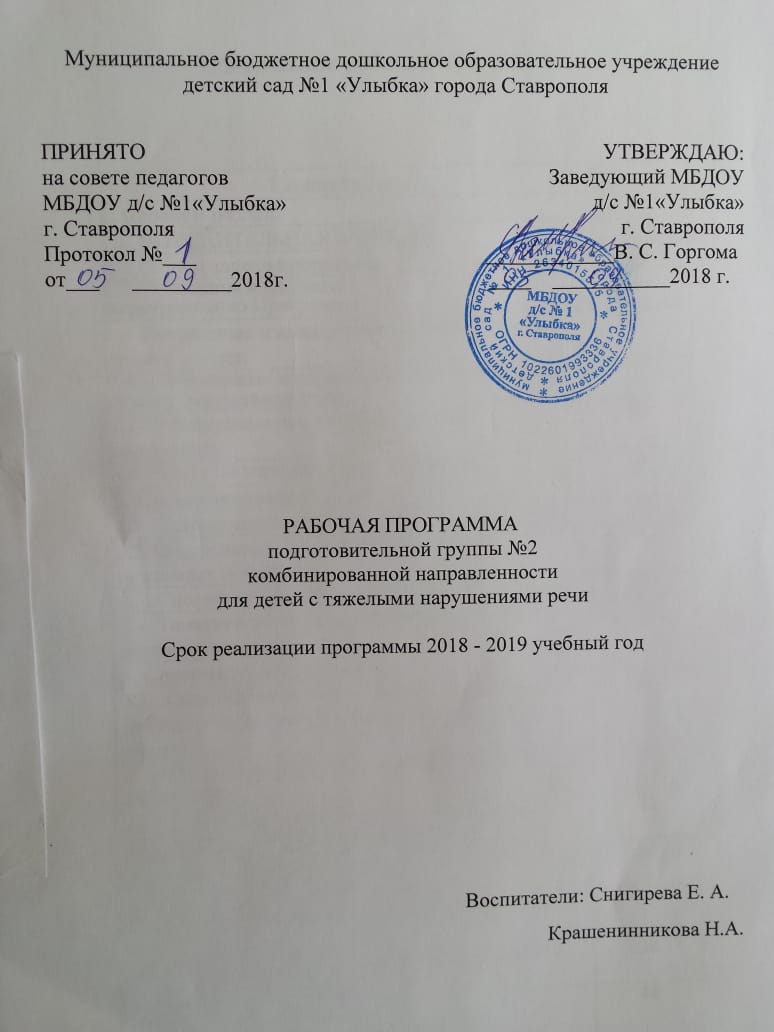 1.Целевой раздел.ПОЯСНИТЕЛЬНАЯ ЗАПИСКА.Настоящая рабочая программа подготовительной группы разработана на основе программы «От рождения до школы» под редакцией Н.Е. Веракса, М.А. Васильевой, Т.С. Комаровой.Программа разработана на основе Федерального государственного образовательного стандарта дошкольного образования (Приказ № 1155 от 17 октября 2013 года) и предназначена для использования в дошкольных образовательных организациях для формирования основных образовательных программ (ООП).Адаптированной основной образовательной программы для дошкольников с тяжелыми нарушениями речи МБДОУ д/ с № 1«Улыбка»  г. Ставрополя для организации  воспитательно-образовательного процесса воспитателей группы комбинированной  направленности с детьми  старшего дошкольного возраста (с 6 до 7 лет), обеспечения гарантии качества содержания, создания условий для практического освоения задач образовательных областей, обеспечения индивидуального развития и раскрытия творческого потенциала каждого ребенка.При разработке программы учитывался контингент детей группы: Дети с Тяжелыми нарушениями речи,12 воспитанников..     Ведущие цели Программы —создание благоприятных условий для полноценного проживания ребенком дошкольного детства, формирование основ базовой культуры личности, всестороннее развитие психических и физических качеств в соответствии с возрастными и индивидуальными особенностями, подготовка к жизни в современном обществе, формирование предпосылок к учебной деятельности, обеспечение безопасности жизнедеятельности дошкольника.Особое внимание в Программе уделяется развитию личности ребенка, сохранению и укреплению здоровья детей, а также воспитанию у дошкольников таких качеств, как:патриотизм;активная жизненная позиция;творческий подход в решении различных жизненных ситуаций;уважение к традиционным ценностям.Эти цели реализуются в процессе разнообразных видов детской деятельности: игровой, коммуникативной, трудовой, познавательно-исследовательской, продуктивной (изобразительная, конструктивная и др.), музыкальной, чтения.Для достижения целей Программы первостепенное значение имеют:забота о здоровье, эмоциональном благополучии и своевременном всестороннем развитии каждого ребенка;создание в группах атмосферы гуманного и доброжелательного отношения ко всем воспитанникам, что позволяет растить их общительными, добрыми, любознательными, инициативными, стремящимися к самостоятельности и творчеству;максимальное использование разнообразных видов детской деятельности, их интеграция в целях повышения эффективности воспитательно-образовательного процесса;творческая организация воспитательно-образовательного процесса;вариативность использования образовательного материала, позволяющая развивать творчество в соответствии с интересами и наклонностями каждого ребенка;уважительное отношение к результатам детского творчества;единство подходов к воспитанию детей в условиях дошкольного образовательного учреждения и семьи;соблюдение в работе детского сада и начальной школы преемственности, исключающей умственные и физические перегрузки в содержании образования детей дошкольного возраста, обеспечивающей отсутствие давления предметного обучения.Решение обозначенных в Программе целей и задач воспитания возможно только при систематической и целенаправленной поддержке педагогом различных форм детской активности и инициативы, начиная с первых дней пребывания ребенка в дошкольном образовательном учреждении. От педагогического мастерства каждого воспитателя, его культуры, любви к детям зависят уровень общего развития, которого достигнет ребенок, степень прочности приобретенных им нравственных качеств. Заботясь о здоровье и всестороннем воспитании детей, педагоги дошкольных образовательных учреждений совместно с семьей должны стремиться сделать счастливым детство каждого ребенка.1.2 Цели и задачи программы.Целью Рабочей программы является планирование, организация и управление образовательным процессом в 2016-2017 учебном году. Планирование работы во всех пяти образовательных областях учитывает особенности речевого и общего развития детей с тяжелой речевой патологией. Комплексность педагогического воздействия направлена на выравнивание речевого и психофизического развития детей и обеспечение их всестороннего гармоничного развития, соответственно ФГОС ДО. Задачи Программы: - овладение детьми самостоятельной, связной, грамматически правильной речью и коммуникативными навыками, фонетической системой русского языка, элементами грамоты; - охрана и укрепление здоровья воспитанников, их всестороннее (физическое, социально-коммуникативное, познавательное, речевое и художественно-эстетическое) развитие; - обеспечение единства воспитательных, обучающих и развивающих целей и задач процесса образования детей дошкольного возраста; - построение коррекционно-развивающей и воспитательно - образовательной работы на адекватных возрасту видах деятельности и формах работы с детьми;  - осуществление образовательного процесса в двух основных организационных моделях, включающих совместную деятельность взрослого и детей и самостоятельную деятельность детей. - учет гендерной специфики развития детей дошкольного возраста; - активное взаимодействие с семьей. Данная программа составлена на основе нормативных документов: - Федерального закона Российской Федерации от 29 декабря 2012 г. N 273-ФЗ "Об образовании в Российской Федерации"; - Приказа Министерства образования и науки Российской Федерации (Минобрнауки России) от 17 октября 2013 г. N 1155 г. Москва "Об утверждении федерального государственного образовательного стандарта дошкольного образования".  Регистрационный N 30384 от 14 ноября 2013 г.  - Приказа Минобрнауки России от 30.08.2013 N 1014 "Об утверждении Порядка организации и осуществления образовательной деятельности по основным общеобразовательным программам - образовательным программам дошкольного образования" (Зарегистрировано в Минюсте России 26.09.2013 N 30038);  - Постановления Главного государственного санитарного врача Российской Федерации от 15 мая 2013 г. N 26 г. Москва "Об утверждении СанПиН 2.4.1.3049-13 "Санитарно эпидемиологические требования к устройству, содержанию и организации режима работы дошкольных образовательных организаций"; - Устава МБДОУ д/ с  № 1«Улыбка»  г. Ставрополя - Адаптированной основной образовательной программы для дошкольников с тяжелыми нарушениями речи МБДОУ д/ с № 1«Улыбка»  г. Ставрополя 1.3. Принципы и подходы к формированию программы  Основные методологические подходы к формированию Программы: 1. Качественный подход: психика ребенка обладает качественно другими характеристиками, чем психика взрослого человека, и лишь в процессе онтогенетического развития она начинает обладать характеристиками взрослой особи. 2. Генетический подход: психика имеет логику своего развития: более поздние структуры возникают в филогенезе и онтогенезе в результате качественного преобразования более ранних структур. 3. Возрастной подход учитывает, что психическое развитие на каждом возрастном этапе подчиняется определенным возрастным закономерностям, а также имеет свою специфику, отличную от другого возраста. 4. Культурно-исторический подход: развитие определяется как «...процесс формирования человека или личности, совершающийся путем возникновения на каждой ступени новых качеств, специфических для человека, подготовленных всем предшествующим ходом развития, но не содержащихся в готовом виде на более ранних ступенях» (Л.С.Выготский, 1956). 5. Личностный подход: все поведение ребенка определяется непосредственными и широкими социальными мотивами поведения и деятельности. В дошкольном возрасте социальные мотивы поведения развиты еще слабо, а потому в этот возрастной период деятельность мотивируется в основном непосредственными мотивами. Исходя из этого, предлагаемая ребенку деятельность должна быть для него осмысленной, только в этом случае она будет оказывать на него развивающее воздействие. Максимальное развитие всех видов детской деятельности ведет за собой не только интеллектуальное, но и личностное развитие ребенка. 6. Деятельностный подход: деятельность наравне с обучением рассматривается как движущая сила психического развития. В каждом возрасте существует своя ведущая деятельность, внутри которой возникают новые виды деятельности, развиваются (перестраиваются) психические процессы и возникают личностные новообразования.  Содержание программы направлено на реализацию следующих принципов: Главная идея заключается в реализации общеобразовательных задач дошкольного образования с привлечением синхронного выравнивания речевого и психического развития детей с ТНР, то есть одним из основных принципов Программы является принцип природ сообразности. Программа учитывает общность развития нормально развивающихся детей и детей с ТНР и основывается на онтогенетическом принципе, учитывая закономерности развития детской речи в норме. Кроме того, Программа имеет в своей основе следующие принципы: - принцип индивидуализации, учета возможностей, особенностей развития и потребностей каждого ребенка; - принцип признания каждого ребенка полноправным участником образовательного процесса; - принцип поддержки детской инициативы и формирования познавательных интересов каждого ребенка; - принципы интеграции усилий специалистов; - принцип конкретности и доступности учебного материала, соответствия требований, методов, приемов и условия     образования индивидуальным и возрастным особенностям детей; - принцип систематичности и взаимосвязи учебного материала; - принцип постепенности подачи учебного материала; - принцип концентрического наращивания информации в каждой из последующих возрастных групп во всех пяти образовательных областях. Основой перспективного и календарного планирования коррекционно-развивающей работы в соответствии с Программой является комплексно-тематический подход, обеспечивающий концентрированное изучение материала: ежедневное многократное повторение, что позволяет организовать успешное накопление и актуализацию словаря дошкольниками с ТНР, согласуется с задачами всестороннего развития детей, отражает преемственность в организации коррекционно-развивающей работы во всех возрастных группах, обеспечивает интеграцию усилий всех специалистов, которые работают на протяжении недели или двух недель в рамках общей лексической темы. Лексический материал отбирается с учетом этапа коррекционного обучения, индивидуальных, речевых и психических возможностей детей, при этом принимаются во внимание зоны ближайшего развития каждого ребенка, что обеспечивает развитие его мыслительной деятельности и умственной активности. Программа осваивается в МБДОУ д/с № 1«Улыбка» г. Ставрополя, через следующие формы организации деятельности ребенка: -   коррекционно-развивающие занятия; -   совместная деятельность педагога и ребенка; -   самостоятельная деятельность детей; Все коррекционно-развивающие индивидуальные, подгрупповые, групповые, интегрированные занятия в соответствии с Программой носят игровой характер, насыщены разнообразными играми и развивающими игровыми упражнениями и ни в коей мере не дублируют школьных форм обучения. Коррекционно-развивающее занятие в соответствии с Программой не тождественно школьному уроку и не является его аналогом. Под совместной деятельностью взрослых и детей понимается деятельность двух и более участников образовательного процесса (взрослых и воспитанников) по решению образовательных задач на одном пространстве и в одно и то же время. Она отличается наличием партнерской позиции взрослого и партнерской формой организации (сотрудничество взрослого и детей, возможность свободного размещения, перемещения и общения детей в процессе образовательной деятельности), предполагает сочетание индивидуальной, подгрупповой и групповой форм организации работы с воспитанниками. Под самостоятельной деятельностью детей понимается свободная деятельность воспитанников в условиях созданной педагогами предметно-развивающей среды, обеспечивающая выбор каждым ребенком деятельности по интересам и позволяющая ему взаимодействовать со сверстниками или действовать индивидуально. Воспитательно - образовательный процесс условно подразделен на: - образовательную деятельность, осуществляемую в процессе организации различных видов детской деятельности (игровой, коммуникативной, трудовой, познавательно-исследовательской, продуктивной, музыкально-художественной, чтения) ; -  образовательную деятельность, осуществляемую в ходе режимных моментов; -  самостоятельную деятельность детей; -  взаимодействие с семьями детей по реализации основной общеобразовательной программы дошкольного образования. Построение образовательного процесса основывается на адекватных возрасту формах работы с детьми. Выбор форм работы осуществляется педагогом самостоятельно и зависит от контингента воспитанников, оснащенности и специфики группы, от опыта и творческого подхода педагога.Возрастная адекватность - один из главных критериев выбора педагогами МБДОУ д/с № 1«Улыбка» г. Ставрополя форм образовательной работы и видов детской деятельности, ведущей из которых является игра. Игра - ведущая деятельность дошкольного возраста. В игре формируются универсальные генетические предпосылки учебной деятельности, такие как функция обобщения, символическая и семиотическая функции, воображение и фантазия, идеальный план действия, умение соотносить свои действия с образцом, умение подчиняться правилу и др. Игра способствует произвольному и волевому развитию ребенка. Игровая деятельность не изобретается ребенком, а задается ему взрослым (или другими детьми, умеющими играть), которые показывают ему общественно сложившиеся способы игровых действий. Вместе с тем, строить сюжетно-ролевую игру дети должны самостоятельно (создавать мнимую ситуацию, разыгрывать в ней роли); взрослый может участвовать в ней лишь как равноправный участник. В игре может быть реализована большая часть содержания таких образовательных областей, как «Физическое развитие», «Познавательное развитие», «Социально-коммуникативное развитие». Игры являются также одной из форм реализации содержания областей «Художественно-эстетическое развитие», «Речевое развитие». Самостоятельными, самоценными и универсальными видами детской деятельности являются чтение (восприятие) художественной литературы, общение, продуктивная, музыкально-художественная, познавательно-исследовательская и конструктивная деятельности, труд. В качестве адекватных возрасту форм работы можно назвать экспериментирование, беседы с детьми, наблюдения, решение проблемных ситуаций и др. Каждый из этих видов деятельности необходим для личностного, интеллектуального и физического развития ребенка. Если в игре ребенок действует в воображаемой ситуации, то занимаясь указанными видами деятельности, он получает реальный жизненный опыт, необходимый ему для психического и физического развития. Так, познавательно-исследовательская деятельность способствует расширению кругозора ребенка, формированию картины мира, развитию мышления, удовлетворению потребности в новых впечатлениях и познавательной потребности и др. Занимаясь продуктивной деятельностью, он приобретает различные умения и навыки, при этом также развивается его мышление. К продуктивной деятельности относится и детское творчество. Правильно организованная трудовая деятельность помимо приобретения жизненно необходимых умений и навыков способствует воспитанию у детей необходимых моральных и нравственных качеств: личностное, нравственное развитие ребенка происходит в результате получения им реального опыта переживаний в конкретной трудовой деятельности и в результате реального общения с другими людьми (взрослыми и сверстниками). Личностное развитие ребенка в реальных жизненных ситуациях (трудовая деятельность, общение) приводит к появлению новых социальных мотивов, имеющих действенный характер, в отличие от знаемого характера социальных мотивов, появляющихся в игровой деятельности, а также на учебных занятиях. Чтение художественной и научно-популярной литературы является обязательным атрибутом детского развития, без которого страдает речевое, интеллектуальное, личностное развитие ребенка. Чтение художественной литературы является единственным источником развития у детей литературной речи. В связи с тем, что у дошкольников доминирующей функцией является память, а обучение носит непреднамеренный, непроизвольный характер, они без труда запоминают новые слова и речевые обороты. Чтение художественной литературы воспитывает чувство родного языка. Чтение художественной литературы также способствует развитию фантазии ребенка и его эстетическому воспитанию. Чтение научно-популярной литературы способствует расширению кругозора, формированию картины мира, развитию мышления.1.4 Возрастные и индивидуальные особенности детей 6 – 7 лет.В сюжетно-ролевых играх дети подготовительной к школе группы начинают осваивать сложные взаимодействия людей, отражающие характерные значимые жизненные ситуации, например, свадьбу, рождение ребенка, болезнь, трудоустройство и т. д.Игровые действия детей становятся более сложными, обретают особый смысл, который не всегда открывается взрослому. Игровое пространство усложняется. В нем может быть несколько центров, каждый из которых поддерживает свою сюжетную линию. При этом дети способны отслеживать поведение партнеров по всему игровому пространству и менять свое поведение в зависимости от места в нем. Так, ребенок уже обращается к продавцу не просто как покупатель, а как покупатель-мама или покупатель-шофер и т. п. Исполнение роли акцентируется не только самой ролью, но и тем, в какой части игрового пространства эта роль воспроизводится. Например, исполняя роль водителя автобуса, ребенок командует пассажирами и подчиняется инспектору ГИБДД. Если логика игры требует появления новой роли, то ребенок может по ходу игры взять на себя новую роль, сохранив при этом роль, взятую ранее. Дети могут комментировать исполнение роли тем или иным участником игры.Образы из окружающей жизни и литературных произведений, передаваемые детьми в изобразительной деятельности, становятся сложнее.Рисунки приобретают более детализированный характер, обогащается их цветовая гамма. Более явными становятся различия между рисунками мальчиков и девочек. Мальчики охотно изображают технику, космос, военные действия и т. п. Девочки обычно рисуют женские образы: принцесс, балерин, моделей и т. д. Часто встречаются и бытовые сюжеты: мама и дочка, комната и т. д.Изображение человека становится еще более детализированным и пропорциональным. Появляются пальцы на руках, глаза, рот, нос, брови, подбородок. Одежда может быть украшена различными деталями.При правильном педагогическом подходе у дошкольников формируются художественно-творческие способности в изобразительной деятельности.К подготовительной к школе группе дети в значительной степени осваивают конструирование из строительного материала. Они свободно владеют обобщенными способами анализа как изображений, так и построек; не только анализируют основные конструктивные особенности различных деталей, но и определяют их форму на основе сходства со знакомыми им объемными предметами. Свободные постройки становятся симметричными и пропорциональными, их строительство осуществляется на основе зрительной ориентировки.Дети быстро и правильно подбирают необходимый материал. Они достаточно точно представляют себе последовательность, в которой будет осуществляться постройка, и материал, который понадобится для ее выполнения; способны выполнять различные по степени сложности постройки как по собственному замыслу, так и по условиям.В этом возрасте дети уже могут освоить сложные формы сложения из листа бумаги и придумывать собственные, но этому их нужно специально обучать. Данный вид деятельности не просто доступен детям — онважен для углубления их пространственных представлений.Усложняется конструирование из природного материала. Дошкольникам уже доступны целостные композиции по предварительному замыслу, которые могут передавать сложные отношения, включать фигуры людей и животных.У детей продолжает развиваться восприятие, однако они не всегда могут одновременно учитывать несколько различных признаков.Развивается образное мышление, однако воспроизведение метрических отношений затруднено. Это легко проверить, предложив детям воспроизвести на листе бумаги образец, на котором нарисованы девять точек, расположенных не на одной прямой. Как правило, дети не воспроизводят метрические отношения между точками: при наложении рисунков друг на друга точки детского рисунка не совпадают с точками образца.Продолжают развиваться навыки обобщения и рассуждения, но они в значительной степени ограничиваются наглядными признаками ситуации.Продолжает развиваться воображение, однако часто приходится констатировать снижение развития воображения в этом возрасте в сравнении со старшей группой. Это можно объяснить различными влияниями, в том числе и средств массовой информации, приводящими к стереотипности детских образов.Продолжает развиваться внимание дошкольников, оно становится произвольным. В некоторых видах деятельности время произвольного сосредоточения достигает 30 минут.У дошкольников продолжает развиваться речь: ее звуковая сторона, грамматический строй, лексика. Развивается связная речь. В высказываниях детей отражаются как расширяющийся словарь, так и характер обобщений, формирующихся в этом возрасте. Дети начинают активно употреблять обобщающие существительные, синонимы, антонимы, прилагательные и т. д.В результате правильно организованной образовательной работы у детей развиваются диалогическая и некоторые виды монологической речи.В подготовительной к школе группе завершается дошкольный возраст. Его основные достижения связаны с освоением мира вещей как предметов человеческой культуры; освоением форм позитивного общения с людьми; развитием половой идентификации, формированием позиции школьника.К концу дошкольного возраста ребенок обладает высоким уровнем познавательного и личностного развития, что позволяет ему в дальнейшем успешно учиться в школе.1.4.1 Возрастные и индивидуальные особенности детей с нарушением речи. Психолого-педагогическая характеристика детей. Неполноценная речевая деятельность в ряде случаев накладывает отпечаток на формирование сенсорной, интеллектуальной   аффективно-волевой сферы.  Для всех детей с общим недоразвитием речи характерен пониженный уровень развития основных свойств внимания. У ряда детей отмечается недостаточная его устойчивость, трудности включения, распределения и переключения внимания.  При относительно сохранной смысловой, логической памяти у детей заметно снижена вербальная память, страдает продуктивность запоминания. Нередки ошибки привнесения, повторное называние предметов, картинок. Дети забывают сложные инструкции (двух трёхступенчатые); элементы и последовательность предложенных для выполнения действий. Связь между речевыми нарушениями у детей и другими сторонами их психического развития обусловливает специфические особенности их мышления. Обладая в целом полноценными предпосылками для овладения мыслительными операциями, доступными их возрасту, дети отстают в развитии словесно-логического мышления, без специального обучения с трудом овладевают анализом и синтезом, сравнением, обобщением. Для некоторых детей характерна ригидность мышления.  Названные затруднения во многом определяются недоразвитием познавательной функции речи и компенсируются по мере коррекции речевой недостаточности.  Детям с недоразвитием речи, наряду с общей соматической ослабленностью и замедлением развития локомоторных функций, присуще и некоторое отставание в развитии двигательной сферы. Это выражается в плохой координации сложных движений, снижении скорости и ловкости их выполнения. Наибольшие трудности выявляются при выполнении серии движений по словесной инструкции. Типичным является пониженный самоконтроль при выполнении заданий. Для многих детей характерны недостаточная координация пальцев, кистей рук, нарушения мелкой моторики. В соответствии с принципом рассмотрения речевых нарушений во взаимосвязи речи с другими сторонами психического развития необходимо проанализировать и те особенности, которые накладывает неполноценная речевая деятельность на формирование сенсорной, интеллектуальной и аффективно-волевой сферы.  У детей с ТНР отмечается своеобразие их психического развития. У детей данной категории отмечается недостаточность различных видов восприятия и в первую очередь слухового, зрительного, пространственного. Недостаточность базового слухового восприятия влияет на формирование фонематического слуха, а в дальнейшем - фонематического восприятия. Нарушения фонематического восприятия отмечаются у всех детей с ТНР. Нарушения зрительной сферы проявляются в основном в бедности и недифференцированности зрительных представлений, в инертности и нестойкости зрительных следов, а также в отсутствии прочной и адекватной связи слова со зрительным образом предмета. Изучение особенностей ориентировки в пространстве показало, что дети с недоразвитием речи затрудняются в основном в дифференциации понятий «справа» и «слева», обозначающих местонахождение объекта. У них также наблюдаются трудности ориентировки в собственном теле (как правило, при усложнении заданий). Особенно стойко пространственные нарушения проявляются при рисовании: нечеткость или плохое качество линий, изображения отличаются примитивностью, малым количеством деталей их непропорциональностью. Внимание характеризуется недостаточной устойчивостью, быстрой истощаемостью, что определяет тенденцию к снижению темпа деятельности в процессе работы. Ошибки внимания присутствуют на протяжении всей работы и не всегда самостоятельно замечаются, и устраняются детьми. Также отмечаются сложности при распределении внимания. Исследования у детей с ТНР обнаруживают, что объем их зрительной памяти практически не отличается от нормы. Однако заметно снижены слуховая память и продуктивность запоминания по сравнению с нормально говорящими детьми. Дети часто забывают сложные инструкции (трех-четырехступенчатые), опускают некоторые их элементы и меняют последовательность предложенных заданий. Дети, как правило, не прибегают к речевому общению с целью уточнения. Однако при имеющихся трудностях у детей данной категории остаются относительно сохранными возможности смыслового, логического запоминания. Выявлена неоднородность группы детей с общим недоразвитием речи третьего уровня, как по проявлению речевого расстройства, так и по особенностям формирования познавательных процессов. Количественные показатели развития невербального интеллекта у этих детей колеблются преимущественно в пределах от нормы до низкой границы нормы. Несформированность некоторых знаний и недостаточность самоорганизации речевой деятельности влияет на процесс и результат мыслительной деятельности. В этой работе привлекается внимание к необходимости дифференцированного подхода к детям с учетом особенностей их интеллектуального развития. У некоторых детей низкая активность припоминания может сочетаться с ограниченными возможностями развития познавательной деятельности. Связь между речевыми нарушениями и другими сторонами психического развития обусловливает особенности мышления. Обладая в целом полноценными предпосылками овладения мыслительными операциями, доступными их возрасту, дети отстают в развитии словесно-логического мышления, с трудом овладевают анализом и синтезом, сравнением и обобщением. У части детей с ТНР отмечается замедленное развитие двигательной сферы, которое характеризуется неуверенностью в выполнении дозированных движений, плохой координацией движений, снижении скорости и ловкости выполнения. Дети с ТНР отстают от нормально развивающихся сверстников в воспроизведении двигательного задания по пространственно-временным параметрам, они нарушают последовательность элементов действия, опускают его составные части. Наибольшие трудности выявляются при выполнении движений по словесной инструкции. Отмечается недостаточная координация пальцев руки, общее недоразвитие мелкой моторики. Известно, что одной из общих закономерностей нарушенного развития являются отклонения в формировании личности. Например, трудности в социальной адаптации таких детей и сложности их взаимодействия с социальной средой.  Доказано, что речевые нарушения сказываются на формировании его самосознания и самооценки на характере взаимоотношений ребенка с окружающими. Несформированность средств общения может быть главной причиной неблагоприятных отношений в группе сверстников. Особенности речевого развития детей с ТНР (трудности морфологического, синтаксического, логико-синтаксического и композиционного характера) сочетаются с нарушениями коммуникативной функции, что выражается в снижении потребности в общении, несформированности способов коммуникации (диалогическая и монологическая речь), особенностях поведения (незаинтересованность в контакте, неумение ориентироваться в ситуации общения, негативизм). Таким образом, выявленные особенности познавательной деятельности и личностного развития при общем недоразвитии речи ориентируют на изучение детей данной категории с позиции целостного подхода, который предполагает выделение в структуре нарушения как речевой, так и неречевой симптоматики, учет соотношения  и характера связей этих компонентов  структуры дефекта. Характеристика речевого развития Тяжелое нарушение речи (ТНР) рассматривается как системное нарушение речевой деятельности, сложные речевые расстройства, при которых у детей нарушено формирование всех компонентов речевой системы, касающихся и звуковой, и смысловой сторон, при нормальном слухе и сохранном интеллекте (Левина Р. Е., Филичева Т. Б., Чиркина Г. В.). Речевая недостаточность при ТНР у дошкольников может варьироваться от полного отсутствия речи до развернутой речи с выраженными проявлениями лексико-грамматического и фонетико-фонематического недоразвития (Левина Р. Е.). В настоящее время выделяют четыре уровня речевого развития, отражающие состояние всех компонентов языковой системы у детей с ТНР (Филичева Т. Б.). При первом уровне речевого развития речевые средства ребенка ограничены, активный словарь практически не сформирован и состоит из звукоподражаний, звукокомплексов, лепетных слов. Высказывания сопровождаются жестами и мимикой. Характерна многозначность употребляемых слов, когда одни и те же лепетные слова используются для обозначения разных предметов, явлений, действий. Возможна замена названий предметов названиями действий и наоборот. В активной речи преобладают корневые слова, лишенные флексий. Пассивный словарь шире активного, но тоже крайне ограничен. Практически отсутствует понимание категории числа существительных и глаголов, времени, рода, падежа. Произношение звуков носит диффузный характер. Фонематическое развитие находится в зачаточном состоянии. Ограничена способность восприятия и воспроизведения слоговой структуры слова. При переходе ко второму уровню речевого развития речевая активность ребенка возрастает. Активный словарный запас расширяется за счет обиходной предметной и глагольной лексики. Возможно использование местоимений, союзов и иногда простых предлогов. В самостоятельных высказываниях ребенка уже есть простые нераспространенные предложения. При этом отмечаются грубые ошибки в употреблении грамматических конструкций, отсутствует согласование прилагательных с существительными, отмечается смешение падежных форм и т. д. Понимание обращенной речи значительно развивается, хотя пассивный словарный запас ограничен, не сформирован предметный и глагольный словарь, связанный с трудовыми действиями взрослых, растительным и животным миром. Отмечается незнание не только оттенков цветов, но и основных цветов. Типичны грубые нарушения слоговой структуры и звуконаполняемости слов. У детей выявляется недостаточность фонетической стороны речи (большое количество несформированных звуков). Третий уровень речевого развития характеризуется наличием развернутой фразовой речи с элементами лексико-грамматического и фонетико-фонематического недоразвития. Отмечаются попытки употребления даже предложений сложных конструкций. Лексика ребенка включает все части речи. При этом может наблюдаться неточное употребление лексических значений слов. Появляются первые навыки словообразования. Ребенок образует существительные и прилагательные с уменьшительными суффиксами, глаголы движения с приставками. Отмечаются трудности при образовании прилагательных от существительных. По-прежнему отмечаются множественные аграмматизмы. Ребенок может неправильно употреблять предлоги, допускает ошибки в согласовании прилагательных и числительных с существительными. Характерно недифференцированное произношение звуков, причем замены могут быть нестойкими. Недостатки произношения могут выражаться в искажении, замене или смешении звуков. Более устойчивым становится произношение слов сложной слоговой структуры. Ребенок может повторять трех- и четырехсложные слова вслед за взрослым, но искажает их в речевом потоке. Понимание речи приближается к норме, хотя отмечается недостаточное понимание значений слов, выраженных приставками и суффиксами. Четвертый уровень речевого развития (Филичева Т. Б.) характеризуется незначительными нарушениями компонентов языковой системы ребенка. Отмечается недостаточная дифференциация звуков: [т-т’-с-с’-ц], [р-р’-л-л’-j] и др. Характерны своеобразные нарушения слоговой структуры слов, проявляющиеся в неспособности ребенка удерживать в памяти фонематический образ слова при понимании его значения. Следствием этого является искажение звуконаполняемости слов в различных вариантах. Недостаточная внятность речи и нечеткая дикция оставляют впечатление «смазанности». Все это показатели не закончившегося процесса фонемообразования. Остаются стойкими ошибки при употреблении суффиксов (единичности, эмоционально-оттеночных, уменьшительно-ласкательных, увеличительных). Отмечаются трудности в образовании сложных слов. Кроме того, ребенок испытывает затруднения при планировании высказывания и отборе соответствующих языковых средств, что обуславливает своеобразие его связной речи. Особую трудность для этой категории детей представляют сложные предложения с разными придаточными.  1.5. Планируемые результаты освоения программы. Программа направлена на: - создание условий развития ребенка, открывающих возможности для его позитивной социализации, его личностного развития, развития инициативы и творческих способностей на основе сотрудничества с взрослыми и сверстниками и соответствующим возрасту видам деятельности; -  создание развивающей образовательной среды, которая представляет собой систему условий социализации и индивидуализации детей.  Специфика дошкольного детства (гибкость, пластичность развития ребенка, высокий разброс вариантов его развития, его непосредственность и непроизвольность), а также системные особенности дошкольного образования (необязательность уровня дошкольного образования в Российской Федерации, отсутствие возможности вменения ребенку какой-либо ответственности за результат) делают неправомерными требования от ребенка дошкольного возраста конкретных образовательных достижений и обусловливают необходимость определения результатов освоения образовательной программы в виде целевых ориентиров.  Целевые ориентиры не подлежат непосредственной оценке, в том числе в виде педагогической диагностики (мониторинга), и не являются основанием для их формального сравнения с реальными достижениями детей. Они не являются основой объективной оценки соответствия установленным требованиям образовательной деятельности и подготовки детей. Целевые ориентиры не могут служить непосредственным основанием при оценке как итогового, так и промежуточного уровня развития детей, в том числе в рамках мониторинга.. К целевым ориентирам дошкольного образования (на этапе завершения дошкольного образования) относятся следующие социально-нормативные характеристики возможных достижений ребенка: Ребенок хорошо владеет устной речью, может выражать свои мысли и желания, проявляет инициативу в общении, умеет задавать вопросы, делать умозаключения, знает и умеет пересказывать сказки, рассказывать стихи, составлять рассказы по серии сюжетных картинок или по сюжетной картинке; у него сформированы элементарные навыки звуко - слогового анализа, что обеспечивает формирование предпосылок грамотности.  Ребенок любознателен, склонен наблюдать, экспериментировать; он обладает начальными знаниями о себе, о природном и социальном мире.  Ребенок способен к принятию собственных решений с опорой на знания и умения в различных видах деятельности.  Ребенок инициативен, самостоятелен в различных видах деятельности, способен выбрать себе занятия и партнеров по совместной деятельности.  Ребенок активен, успешно взаимодействует со сверстниками и взрослыми; у ребенка сформировалось положительное отношение к самому себе, окружающим, к различным видам деятельности.  Ребенок способен адекватно проявлять свои чувства, умеет радоваться успехам и сопереживать неудачам других, способен договариваться, старается разрешать конфликты.  Ребенок обладает чувством собственного достоинства, верой в себя.  Ребенок обладает развитым воображением, которое реализует в разных видах деятельности.  Ребенок умеет подчиняться правилам и социальным нормам, способен к волевым усилиям.  У ребенка развиты крупная и мелкая моторика, он подвижен и вынослив, владеет основными движениями, может контролировать свои движения, умеет управлять ими. Целевые ориентиры данной программы базируются на ФГОС ДО и задачах данной программы Целевые ориентиры даются для детей старшего дошкольного возраста (с 5 до 6 лет)Речевое развитие. Ребенок контактен, часто становится инициатором общения со сверстниками и взрослыми; эмоциональные реакции адекватны и устойчивы, ребенок эмоционально стабилен; пассивный словарь ребенка соответствует возрастной норме; ребенок может показать по просьбе взрослого несколько предметов или объектов, относящихся к одному понятию; показать на предложенных картинках названные взрослым действия; показать по картинкам предметы определенной геометрической формы, обладающие определенными свойствами; понимает различные формы словоизменения; понимает предложно-падежные конструкции с простыми предлогами, уменьшительно ласкательные суффиксы существительных, дифференцирует формы единственного и множественного числа глаголов, глаголы с приставками; понимает смысл отельных предложений, хорошо понимает связную речь; без ошибок дифференцирует как оппозиционные звуки, не смешиваемые в произношении, так и смешиваемые в произношении; уровень развития экспрессивного словаря соответствует возрасту; ребенок безошибочно называет по картинкам предложенные предметы, части тела и предметов; обобщает предметы и объекты, изображенные на картинке; не допускает  ошибок при назывании действий, изображенных на картинках; называет основные и оттеночные цвета, называет форму указанных предметов; уровень развития грамматического строя речи практически соответствует возрастной норме; ребенок правильно употребляет имена существительные в именительном падеже единственного и множественного числа, имена существительные в косвенных падежах; имена существительные множественного числа в родительном падеже; согласовывает прилагательные с существительными единственного числа; без ошибок употребляет предложно-падежные конструкции; согласовывает числительные 2 и 5 с существительными; образовывает существительные с уменьшительно-ласкательными суффиксами и названия детенышей животных; уровень развития связной речи практически соответствует возрастной норме; без помощи взрослого пересказывает небольшой текст с опорой на картинки, по предложенному или коллективно составленному плану; составляет описательный рассказ по данному или коллективно составленному плану; составляет рассказ по картине по данному или коллективно составленному плану; знает и умеет выразительно рассказывать стихи; не нарушает звуконаполняемость и слоговую структуру слов; объем дыхания достаточный, продолжительность выдоха нормальная, сила голоса и модуляция в норме. Темп и ритм речи, паузация нормальные. Ребенок употребляет основные виды интонации; ребенок без ошибок повторяет слоги с оппозиционными звуками, выделяет начальный ударный гласный из слов, у него сформированы навыки фонематического анализа и синтеза, слогового анализа слов, анализа простых предложений.  Познавательное развитие. Ребенок различает и соотносит основные и оттеночные цвета, различает предложенные геометрические формы; хорошо ориентируется в пространстве и в схеме собственного тела, показывает по просьбе взрослого предметы, которые находятся вверху, внизу, впереди, сзади, слева, справа); показывает правый глаз, левый глаз, правое ухо, левое ухо; без труда складывает картинку из 4—6 частей со всеми видами разреза; складывает из палочек предложенные изображения; ребенок знает названия плоских и объемных геометрических форм (круг, квадрат, треугольник, овал, прямоугольник, куб, шар, цилиндр, кирпичик, конус) , различает их и использует в деятельности; знает и различает основные и оттеночные цвета: красный, оранжевый, желтый, зеленый, голубой, синий, фиолетовый, коричневый, серый, белый, черный; различает параметры величины и владеет навыками сравнения предметов по величине; умеет проводить анализ объектов, называя целое, а потом вычленяя его части, детали; умеет соединять детали для создания постройки, владеет разными способами конструирования; хорошо ориентируется в пространстве и определяет положение предметов относительно себя; владеет навыками счета в пределах пяти; у ребенка сформированы обобщающие понятия: деревья, овощи, фрукты, цветы, животные, птицы, рыбы, насекомые, транспорт, игрушки, одежда, обувь, посуда, мебель; ребенок умеет обобщать предметы по определенным признакам и классифицировать их; умеет устанавливать некоторые причинно-следственные связи между явлениями природы; знает и соблюдает некоторые правила поведения в природе, знает, что нельзя разорять муравейники, доставать птенцов из гнезд, ломать ветки деревьев и т. п.  Социально-коммуникативное развитие. Ребенок принимает активное участие в коллективных играх, изменяет ролевое поведение в игре, проявляет инициативность в игровой деятельности, организует игры на бытовые и сказочные сюжеты; принимает участие в других видах совместной деятельности; умеет регулировать свое поведение на основе усвоенных норм и правил; положительно оценивает себя и свои возможности; владеет коммуникативными навыками, умеет здороваться, прощаться, благодарить, спрашивать разрешения, поздравлять с праздником, умет выразить свои чувства словами; знает свои имя и фамилию, имена и отчества родителей и других членов семьи, имена и отчества педагогов; знает, в какой стране и в каком населенном пункте он живет; с охотой выполняет поручения взрослых, помогает готовить материалы и оборудование для совместной деятельности, а потом помогает убирать их; убирает игровое оборудование, закончив игры; с удовольствием принимает участие в продуктивной трудовой деятельности; имеет представления о труде взрослых, названиях профессий, трудовых действиях представителей этих профессий, понимает значимость труда взрослых.  Художественно-эстетическое развитие. Ребенок знаком с произведениями различной тематики, эмоционально реагирует на прочитанное, высказывает свое отношение к нему, может оценить поступки героев, пересказывает произведения по данному плану, участвует в их драматизации, читает стихи; в рисовании может создавать образы знакомых предметов, передавая их характерные признаки; может создавать многофигурные композиции на бытовые и сказочные сюжеты; использует цвет для передачи эмоционального состояния; в лепке создает образы знакомых предметов или персонажей; в аппликации создает композиции из вырезанных форм; знаком с произведениями народного прикладного искусства, узнает их, эмоционально на них реагирует; умеет в движении передавать характер музыки, выразительно танцует, поет, участвует в музыкальных играх, может определить жанр музыкального произведения; без ошибок дифференцирует звучание нескольких игрушек, музыкальных инструментов, определяет направление звука, воспроизводит предложенные педагогом ритмы.  Физическое развитие. Общая и ручная моторика ребенка развиты в соответствии с возрастной нормой, все движения выполняются в полном объеме, нормальном темпе; координация движений не нарушена; ребенок ходит прямо, свободно, не опуская голову, может пробежать в медленном темпе 200 метров; может прыгнуть в длину с места на 60 сантиметров, отталкиваясь двумя ногами; умеет бросать мяч от груди, из-за головы и ловить его двумя руками; может ходить по гимнастической скамейке, удерживая равновесие; может лазать по гимнастической стенке верх и вниз; охотно выполняет гигиенические процедуры, знает, что нужно ежедневно гулять, делать зарядку; у ребенка сформированы навыки безопасного поведения дома, в детском саду, на улице, в транспорте в норме.  Данная программа предусматривает также работу по парциальным программам.В детском саду разработан гибкий режим дня, учитывающий возрастные психофизиологические возможности детей, их интересы и потребности. Кроме того, учитываются климатические условия (в течение года режим дня меняется дважды). В отличие от зимнего в летний оздоровительный период увеличивается время пребывания детей на прогулке. Прогулка организуется 2 раза в день: в первую половину дня - до обеда и во вторую половину - после дневного сна или перед уходом детей домой. При температуре воздуха ниже -15°С и скорости ветра более 7 м/с продолжительность прогулки сокращается.Организационный раздел.Планирование образовательной деятельности.Образовательная деятельность в ходе режимных моментов.Способы проверки знаний, умений и навыков.Тематическое планирование воспитательно – образовательного процесса в МБДОУ д/с №1 «Улыбка» г. Ставрополяна 2018 – 2019 учебный годСодержательный раздел.Содержание психолого-педагогической работы по освоению детьми образовательных областей.Содержание работы ориентировано на разностороннее развитие дошкольников с учетом их возрастных и индивидуальных особенностей. Задачи психолого-педагогической работы по формированию физических, интеллектуальных и личностных качеств детей решаются интегрированно в ходе освоения всех образовательных областей наряду с задачами, отражающими специфику каждой образовательной области, с обязательным психологическим сопровождением.При этом решение программных образовательных задач предусматривается не только в рамках непосредственно образовательной деятельности, но и в ходе режимных моментов —как в совместной деятельности взрослого и детей, так и в самостоятельной деятельности дошкольников.Образовательная область «ФИЗИЧЕСКОЕ РАЗВИТИЕ»«Физическое развитие включает приобретение опыта в следующих видах деятельности детей: двигательной, в том числе связанной с выполнением упражнений, направленных на развитие таких физических качеств, как координация и гибкость; способствующих правильному формированию опорно-двигательной системы организма, развитию равновесия, координации движения, крупной и мелкой моторики обеих рук, а также с правильным, не наносящим ущерба организму, выполнением основных движений (ходьба, бег, мягкие прыжки, повороты в обе стороны), формирование начальных представлений о некоторых видах спорта, овладение подвижными играми с правилами; становление целенаправленности и саморегуляции в двигательной сфере; становление ценностей здорового образа жизни, овладение его элементарными нормами и правилами (в питании, двигательном режиме, закаливании, при формировании полезных привычек и др.)».Основные цели и задачиФормирование начальных представлений о здоровом образе жизни.Формирование у детей начальных представлений о здоровом образе жизни.Физическая культура. Сохранение, укрепление и охрана здоровья детей; повышение умственной и физической работоспособности, предупреждение утомления.Обеспечение гармоничного физического развития, совершенствование умений и навыков в основных видах движений, воспитание красоты, грациозности, выразительности движений, формирование правильной осанки.Формирование потребности в ежедневной двигательной деятельности. Развитие инициативы, самостоятельности и творчества в двигательной активности, способности к самоконтролю, самооценке при выполнении движений.Развитие интереса к участию в подвижных и спортивных играх и физических упражнениях, активности в самостоятельной двигательной деятельности; интереса и любви к спорту.Формирование начальных представлений о здоровом образе жизни.Расширять представления об особенностях функционирования и целостности человеческого организма. Акцентировать внимание детей на особенностях их организма и здоровья («Мне нельзя есть апельсины — у меня аллергия», «Мне нужно носить очки»).Расширять представления о составляющих (важных компонентах) здорового образа жизни (правильное питание, движение, сон и солнце, воздух и вода — наши лучшие друзья) и факторах, разрушающих здоровье.Формировать представления о зависимости здоровья человека от правильного питания; умения определять качество продуктов, основываясь на сенсорных ощущениях.Расширять представления о роли гигиены и режима дня для здоровья человека.Формировать представления о правилах ухода за больным (заботиться о нем, не шуметь, выполнять его просьбы и поручения). Воспитывать сочувствие к болеющим. Формировать умение характеризовать свое самочувствие.Знакомить детей с возможностями здорового человека.Формировать у детей потребность в здоровом образе жизни. Прививать интерес к физической культуре и спорту и желание заниматься физкультурой и спортом.Знакомить с доступными сведениями из истории олимпийского движения.Знакомить с основами техники безопасности и правилами поведения в спортивном зале и на спортивной площадке.Физическая культура.Формировать потребность в ежедневной двигательной деятельности.Воспитывать умение сохранять правильную осанку в различных видах деятельности.Совершенствовать технику ocновных движений, добиваясь естественности, легкости, точности, выразительности их выполнения.Закреплять умение соблюдать заданный темп в ходьбе и беге.Учить сочетать разбег с отталкиванием в прыжках на мягкое покрытие, в длину и высоту с разбега.Добиваться активного движения кисти руки при броске.Учить перелезать с пролета на пролет гимнастической стенки по диагонали.Учить быстро перестраиваться на месте и во время движения, равняться в колонне, шеренге, кругу; выполнять упражнения ритмично, в указанном воспитателем темпе.Развивать психофизические качества: силу, быстроту, выносливость, ловкость, гибкость.Продолжать упражнять детей в статическом и динамическом равновесии, развивать координацию движений и ориентировку в пространстве.Закреплять навыки выполнения спортивных упражнений.Учить самостоятельно следить за состоянием физкультурного инвентаря, спортивной формы, активно участвовать в уходе за ними.Обеспечивать разностороннее развитие личности ребенка: воспитывать выдержку, настойчивость, решительность, смелость, организованность, инициативность, самостоятельность, творчество, фантазию.Продолжать учить детей самостоятельно организовывать подвижные игры, придумывать собственные игры, варианты игр, комбинировать движения.Поддерживать интерес к физической культуре и спорту, отдельным достижениям в области спорта.Подвижные игры. Учить детей использовать разнообразные подвижные игры (в том числе игры с элементами соревнования), способствующие развитию психофизических качеств (ловкость, сила, быстрота, выносливость, гибкость), координации движений, умения ориентироваться в пространстве; самостоятельно организовывать знакомые подвижные игры со сверстниками, справедливо оценивать свои результаты и результаты товарищей.Учить придумывать варианты игр, комбинировать движения, проявляя творческие способности.Развивать интерес к спортивным играм и упражнениям (городки, бадминтон, баскетбол, настольный теннис, хоккей, футболОбразовательная область «СОЦИАЛЬНО-КОММУНИКАТИВНОЕ РАЗВИТИЕ»Социально-коммуникативное развитие направлено на усвоение норм и ценностей, принятых в обществе, включая моральные и нравственные ценности; развитие общения и взаимодействия ребенка со взрослыми и сверстниками; становление самостоятельности, целенаправленности и саморегуляции собственных действий; развитие социального и эмоционального интеллекта, эмоциональной отзывчивости, сопереживания, формирование готовности к совместной деятельности со сверстниками, формирование уважительного отношения и чувства принадлежности к своей семье и к сообществу детей и взрослых в Организации; формирование позитивных установок к различным видам труда и творчества; формирование основ безопасного поведения в быту, социуме, природе»Основные цели и задачиСоциализация, развитие общения, нравственное воспитание. Усвоение норм и ценностей, принятых в обществе, воспитание моральных и нравственных качеств ребенка, формирование умения правильно оценивать свои поступки и поступки сверстников.Развитие общения и взаимодействия ребенка с взрослыми и сверстниками, развитие социального и эмоционального интеллекта, эмоциональной отзывчивости, сопереживания, уважительного и доброжелательного отношения к окружающим.Формирование готовности детей к совместной деятельности, развитие умения договариваться, самостоятельно разрешать конфликты со сверстниками.Ребенок в семье и сообществе, патриотическое воспитание.Формирование образа Я, уважительного отношения и чувства принадлежности к своей семье и к сообществу детей и взрослых в организации; формирование гендерной, семейной, гражданской принадлежности; воспитание любви к Родине, гордости за ее достижения, патриотических чувств.Самообслуживание, самостоятельность, трудовое воспитание. Развитие навыков самообслуживания; становление самостоятельности, целенаправленности и саморегуляции собственных действий.Воспитание культурно-гигиенических навыков.Формирование позитивных установок к различным видам труда и творчества, воспитание положительного отношения к труду, желания трудиться.Воспитание ценностного отношения к собственному труду, труду других людей и его результатам. Формирование умения ответственно относиться к порученному заданию (умение и желание доводить дело до конца, стремление сделать его хорошо).Формирование первичных представлений о труде взрослых, его роли в обществе и жизни каждого человека.Формирование основ безопасности. Формирование первичных представлений о безопасном поведении в быту, социуме, природе. Воспитание осознанного отношения к выполнению правил безопасности.Формирование осторожного и осмотрительного отношения к потенциально опасным для человека и окружающего мира природы ситуациям.Формирование представлений о некоторых типичных опасных ситуациях и способах поведения в них.Формирование элементарных представлений о правилах безопасности дорожного движения; воспитание осознанного отношения к необходимости выполнения этих правил.Социализация, развитие общения, нравственное воспитание.Воспитывать дружеские взаимоотношения между детьми, развивать умение самостоятельно объединяться для совместной игры и труда, заниматься самостоятельно выбранным делом, договариваться, помогать друг другу.Воспитывать организованность, дисциплинированность, коллективизм, уважение к старшим.Воспитывать заботливое отношение к малышам, пожилым людям; учить помогать им.Формировать такие качества, как сочувствие, отзывчивость, справедливость, скромность.Развивать волевые качества: умение ограничивать свои желания, выполнять установленные нормы поведения, в своих поступках следовать положительному примеру.Воспитывать уважительное отношение к окружающим. Формировать умение слушать собеседника, не перебивать без надобности. Формировать умение спокойно отстаивать свое мнение.Обогащать словарь формулами словесной вежливости (приветствие, прощание, просьбы, извинения).Расширять представления детей об их обязанностях, прежде всего в связи с подготовкой к школе. Формировать интерес к учебной деятельности и желание учиться в школе.Ребенок в семье и сообществе, патриотическое воспитание.Образ Я. Развивать представление о временной перспективе личности, об изменении позиции человека с возрастом (ребенок посещает детский сад, школьник учится, взрослый работает, пожилой человек передает свой опыт другим поколениям). Углублять представления ребенка о себе в прошлом, настоящем и будущем.Закреплять традиционные гендерные представления, продолжать развивать в мальчиках и девочках качества, свойственные их полу.Семья. Расширять представления детей об истории семьи в контексте истории родной страны (роль каждого поколения в разные периоды истории страны). Рассказывать детям о воинских наградах дедушек, бабушек, родителей.Закреплять знание домашнего адреса и телефона, имен и отчеств родителей, их профессий.Детский сад. Продолжать расширять представления о ближайшей окружающей среде (оформление помещений, участка детского сада, парка, сквера). Учить детей выделять радующие глаз компоненты окружающей среды (окраска стен, мебель, оформление участка и т. п.).Привлекать детей к созданию развивающей среды дошкольного учреждения (мини-музеев, выставок, библиотеки, конструкторских мастерских и др.); формировать умение эстетически оценивать окружающую среду, высказывать оценочные суждения, обосновывать свое мнение.Формировать у детей представления о себе как об активном члене коллектива: через участие в проектной деятельности, охватывающей детей младших возрастных групп и родителей; посильном участии в жизни дошкольного учреждения (адаптация младших дошкольников, подготовка к праздникам, выступлениям, соревнованиям в детском саду и за его пределами и др.).Самообслуживание, самостоятельность, трудовое воспитание.Культурно-гигиенические навыки. Воспитывать привычку быстро и правильно умываться, насухо вытираться, пользуясь индивидуальным полотенцем, правильно чистить зубы, полоскать рот после еды, пользоваться носовым платком и расческой.Закреплять умения детей аккуратно пользоваться столовыми приборами; правильно вести себя за столом; обращаться с просьбой, благодарить.Закреплять умение следить за чистотой одежды и обуви, замечать и устранять непорядок в своем внешнем виде, тактично сообщать товарищу о необходимости что-то поправить в костюме, прическе.Самообслуживание. Закреплять умение самостоятельно и быстро одеваться и раздеваться, складывать в шкаф одежду, ставить на место обувь, сушить при необходимости мокрые вещи, ухаживать за обувью (мыть, протирать, чистить).Закреплять умение самостоятельно, быстро и аккуратно убирать за собой постель после сна.Закреплять умение самостоятельно и своевременно готовить материалы и пособия к занятию, без напоминания убирать свое рабочее место.Общественно-полезный труд. Продолжать формировать трудовые умения и навыки, воспитывать трудолюбие. Приучать детей старательно, аккуратно выполнять поручения, беречь материалы и предметы, убирать их на место после работы.Воспитывать желание участвовать в совместной трудовой деятельности наравне со всеми, стремление быть полезными окружающим, радоваться результатам коллективного труда. Развивать умение самостоятельно объединяться для совместной игры и труда, оказывать друг другу помощь.Закреплять умение планировать трудовую деятельность, отбирать необходимые материалы, делать несложные заготовки.Продолжать учить детей поддерживать порядок в группе и на участке: протирать и мыть игрушки, строительный материал, вместе с воспитателем ремонтировать книги, игрушки (в том числе книги и игрушки воспитанников младших групп детского сада).Продолжать учить самостоятельно наводить порядок на участке детского сада: подметать и очищать дорожки от мусора, зимой — от снега, поливать песок в песочнице; украшать участок к праздникам.Приучать детей добросовестно выполнять обязанности дежурных по столовой: полностью сервировать столы и вытирать их после еды, подметать пол.Прививать интерес к учебной деятельности и желание учиться в школе.Формировать навыки учебной деятельности (умение внимательно слушать воспитателя, действовать по предложенному им плану, а также самостоятельно планировать свои действия, выполнять поставленную задачу, правильно оценивать результаты своей деятельности).Труд в природе. Закреплять умение самостоятельно и ответственно выполнять обязанности дежурного в уголке природы: поливать комнатные растения, рыхлить почву, мыть кормушки, готовить корм для рыб, птиц, морских свинок и т. п.Прививать детям интерес к труду в природе, привлекать их к посильному участию: осенью — к уборке овощей с огорода, сбору семян, выкапыванию луковиц, клубней цветов, перекапыванию грядок, пересаживанию цветущих растений из грунта в уголок природы; зимой — к сгребанию снега к стволам деревьев и кустарникам, выращиванию зеленого корма для птиц и животных (обитателей уголка природы), посадке корнеплодов, выращиванию с помощью воспитателя цветов к праздникам; весной — к перекапыванию земли на огороде и в цветнике, к посеву семян (овощей, цветов), высадке рассады; летом — к участию в рыхлении почвы, прополке и окучивании, поливе грядок и клумб.Уважение к труду взрослых. Расширять представления о труде взрослых, о значении их труда для общества. Воспитывать уважение к людям труда. Продолжать знакомить детей с профессиями, связанными со спецификой родного города (поселка).Развивать интерес к различным профессиям, в частности к профессиям родителей и месту их работы.Формирование основ безопасности.Безопасное поведение в природе. Формировать основы экологической культуры.Продолжать знакомить с правилами поведения на природе.Знакомить с Красной книгой, с отдельными представителями животного и растительного мира, занесенными в нее.Уточнять и расширять представления о таких явлениях природы, как гроза, гром, молния, радуга, ураган, знакомить с правилами поведения человека в этих условиях.Безопасность на дорогах. Систематизировать знания детей об устройстве улицы, о дорожном движении. Знакомить с понятиями «площадь», «бульвар», «проспект».Продолжать знакомить с дорожными знаками — предупреждающими, запрещающими и информационно-указательными.Подводить детей к осознанию необходимости соблюдать правила дорожного движения.Расширять представления детей о работе ГИБДД.Воспитывать культуру поведения на улице и в общественном транспорте.Развивать свободную ориентировку в пределах ближайшей к детскому саду местности. Формировать умение находить дорогу из дома в детский сад на схеме местности.Безопасность собственной жизнедеятельности. Формировать у детей представления о том, что полезные и необходимые бытовые предметы при неумелом обращении могут причинить вред и стать причиной беды (электроприборы, газовая плита, инструменты и бытовые предметы). Закреплять правила безопасного обращения с бытовыми предметами.Закреплять правила безопасного поведения во время игр в разное время года (купание в водоемах, катание на велосипеде, катание на санках, коньках, лыжах и др.).Подвести детей к пониманию необходимости соблюдать меры предосторожности, учить оценивать свои возможности по преодолению опасности.Формировать у детей навыки поведения в ситуациях: «Один дома», «Потерялся», «Заблудился». Формировать умение обращаться за помощью к взрослым.Расширять знания детей о работе МЧС, пожарной службы, службы скорой помощи. Уточнять знания о работе пожарных, правилах поведения при пожаре. Закреплять знания о том, что в случае необходимости взрослые звонят по телефонам «01», «02», «03».Закреплять умение называть свое имя, фамилию, возраст, домашний адрес, телефон.Образовательная область «ПОЗНАВАТЕЛЬНОЕ РАЗВИТИЕ»«Познавательное развитие предполагает развитие интересов детей, любознательности и познавательной мотивации; формирование познавательных действий, становление сознания; развитие воображения и творческой активности; формирование первичных представлений о себе, других людях, объектах окружающего мира, о свойствах и отношениях объектов окружающего мира (форме, цвете, размере, материале, звучании, ритме, темпе, количестве, числе, части и целом, пространстве и времени, движении и покое, причинах и следствиях и др.), о малой родине и Отечестве, представлений о социокультурных ценностях нашего народа, об отечественных традициях и праздниках, о планете Земля как общем доме людей, об особенностях ее природы, многообразии стран и народов мира».Основные цели и задачиРазвитие познавательно-исследовательской деятельности. Развитиепознавательных интересов детей, расширение опыта ориентировки в окружающем, сенсорное развитие, развитие любознательности и познавательной мотивации; формирование познавательных действий, становление сознания; развитие воображения и творческой активности; формирование первичных представлений об объектах окружающего мира, о свойствах и отношениях объектов окружающего мира (форме, цвете, размере, материале, звучании, ритме, темпе, причинах и следствиях и др.).Развитие восприятия, внимания, памяти, наблюдательности, способности анализировать, сравнивать, выделять характерные, существенные признаки предметов и явлений окружающего мира; умения устанавливать простейшие связи между предметами и явлениями, делать простейшие обобщения.Приобщение к социокультурным ценностям.Ознакомление с окружающим социальным миром, расширение кругозора детей, формирование целостной картины мира.Формирование первичных представлений о малой родине и Отечестве, представлений о социокультурных ценностях нашего народа, об отечественных традициях и праздниках.Формирование элементарных представлений о планете Земля как общем доме людей, о многообразии стран и народов мира.Формирование элементарных математических представлений. Формирование элементарных математических представлений, первичных представлений об основных свойствах и отношениях объектов окружающего мира: форме, цвете, размере, количестве, числе, части и целом, пространстве и времени.Ознакомление с миром природы. Ознакомление с природой и природными явлениями. Развитие умения устанавливать причинно-следственные связи между природными явлениями. Формирование первичных представлений о природном многообразии планеты Земля. Формирование элементарных экологических представлений. Формирование понимания того, что человек — часть природы, что он должен беречь, охранять и защищать ее, что в природе все взаимосвязано, что жизнь человека на Земле во многом зависит от окружающей среды. Воспитание умения правильно вести себя в природе. Воспитание любви к природе, желания беречь ее.Познавательно-исследовательская деятельность. Закреплять умение использовать обобщенные способы обследования объектов с помощью специально разработанной системы сенсорных эталонов, перцептивных действий.Побуждать устанавливать функциональные связи и отношения между системами объектов и явлений, применяя различные средства познавательных действий. Способствовать самостоятельному использованию действий экспериментального характера для выявления скрытых свойствСенсорное развитие. Развивать восприятие, умение выделять разнообразные свойства и отношения предметов (цвет, форма, величина, расположение в пространстве и т. п.), включая органы чувств: зрение, слух, осязание, обоняние, вкус.Продолжать знакомить с цветами спектра: красный, оранжевый, желтый, зеленый, голубой, синий, фиолетовый (хроматические) и белый, серый и черный (ахроматические). Учить различать цвета по светлоте и насыщенности, правильно называть их. Показать детям особенности расположения цветовых тонов в спектре.Продолжать знакомить с различными геометрическими фигурами, учить использовать в качестве эталонов плоскостные и объемные формы.Формировать умение обследовать предметы разной формы; при обследовании включать движения рук по предмету. Расширять представления о фактуре предметов (гладкий, пушистый, шероховатый и т. п.). Совершенствовать глазомер.Развивать познавательно-исследовательский интерес, показывая занимательные опыты, фокусы, привлекая к простейшим экспериментам.Приобщение к социальному миру.Обогащать представления детей о профессиях.Расширять представления об учебных заведениях (детский сад, школа, колледж, вуз), сферах человеческой деятельности (наука, искусство, производство, сельское хозяйство).Продолжать знакомить с культурными явлениями (цирк, библиотека, музей и др.), их атрибутами, значением в жизни общества, связанными с ними профессиями, правилами поведения.Продолжать знакомить с деньгами, их функциями (средство для оплаты труда, расчетов при покупках), бюджетом и возможностями семьи.Формировать элементарные представления об истории человечества (Древний мир, Средние века, современное общество) через знакомство с произведениями искусства (живопись, скульптура, мифы и легенды народов мира), реконструкцию образа жизни людей разных времен (одежда, утварь, традиции и др.).Рассказывать детям о профессиях воспитателя, учителя, врача, строителя, работников сельского хозяйства, транспорта, торговли, связи др.; о важности и значимости их труда; о том, что для облегчения труда используется разнообразная техника. Рассказывать о личностных и деловых качествах человека-труженика.Знакомить с трудом людей творческих профессий: художников, писателей, композиторов, мастеров народного декоративно-прикладного искусства; с результатами их труда (картинами, книгами, нотами, предметами декоративного искусства).Прививать чувство благодарности к человеку за его труд.Расширять представления о малой Родине. Рассказывать детям о достопримечательностях, культуре, традициях родного края; о замечательных людях, прославивших свой край.Расширять представления детей о родной стране, о государственных праздниках (8 Марта, День защитника Отечества, День Победы, Новый год и т. д.). Воспитывать любовь к Родине.Формировать представления о том, что Российская Федерация (Россия) — огромная, многонациональная страна. Рассказывать детям о том, что Москва — главный город, столица нашей Родины. Познакомить с флагом и гербом России, мелодией гимна.Расширять представления детей о Российской армии. Воспитывать уважение к защитникам отечества. Рассказывать о трудной, но почетной обязанности защищать Родину, охранять ее спокойствие и безопасность; о том, как в годы войн храбро сражались и защищали нашу страну от врагов прадеды, деды, отцы. Ознакомление с миром природы.Расширять и уточнять представления детей о природе. Учить наблюдать, развивать любознательность.Закреплять представления о растениях ближайшего окружения: деревьях, кустарниках и травянистых растениях. Познакомить с понятиями «лес», «луг» и «сад».Продолжать знакомить с комнатными растениями.Расширять представления о домашних животных, их повадках, зависимости от человека.Расширять представления детей о диких животных: где живут, как добывают пищу и готовятся к зимней спячке (еж зарывается в осенние листья, медведи зимуют в берлоге). Расширять представления о птицах (на примере ласточки, скворца и др.).Дать детям представления о пресмыкающихся (ящерица, черепаха и др.) и насекомых (пчела, комар, муха и др.).Формировать представления о чередовании времен года, частей суток и их некоторых характеристиках.Знакомить детей с многообразием родной природы; с растениями и животными различных климатических зон.Показать, как человек в своей жизни использует воду, песок, глину, камни.Формировать представления о том, что человек — часть природы и что он должен беречь, охранять и защищать ее.Учить укреплять свое здоровье в процессе общения с природой.Учить устанавливать причинно-следственные связи между природными явлениями (сезон — растительность — труд людей).Показать взаимодействие живой и неживой природы.Рассказывать о значении солнца и воздуха в жизни человека, животных и растений.Сезонные наблюденияОсень. Закреплять представления о том, как похолодание и сокращение продолжительности дня изменяют жизнь растений, животных и человека.Знакомить детей с тем, как некоторые животные готовятся к зиме (лягушки, ящерицы, черепахи, ежи, медведи впадают в спячку, зайцы линяют, некоторые птицы (гуси, утки, журавли) улетают в теплые края).Зима. Расширять и обогащать знания детей об особенностях зимней природы (холода, заморозки, снегопады, сильные ветры), особенностях деятельности людей в городе, на селе. Познакомить с таким природным явлением, как туман.Весна. Расширять и обогащать знания детей о весенних изменениях в природе: тает снег, разливаются реки, прилетают птицы, травка и цветы быстрее появляются на солнечной стороне, чем в тени. Наблюдать гнездование птиц (ворон и др.).Лето. Расширять и обогащать представления о влиянии тепла, солнечного света на жизнь людей, животных и растений (природа «расцветает», много ягод, фруктов, овощей; много корма для зверей, птиц и их детенышей).Дать представления о съедобных и несъедобных грибах.Перспективное планирование организованной образовательной деятельности. «Познавательное развитие»ФЭМП.Развивать общие представления о множестве: умение формировать множества по заданным основаниям, видеть составные части множества, в которых предметы отличаются определенными признаками.Упражнять в объединении, дополнении множеств, удалении из множества части или отдельных его частей. Устанавливать отношения между отдельными частями множества, а также целым множеством и каждой его частью на основе счета, составления пар предметов или соединения предметов стрелками.Совершенствовать навыки количественного и порядкового счета в пределах 10. Познакомить со счетом в пределах 20 без операций над числами.Знакомить с числами второго десятка.Закреплять понимание отношений между числами натурального ряда (7 больше 6 на 1, а 6 меньше 7 на 1), умение увеличивать и уменьшать каждое число на 1 (в пределах 10).Учить называть числа в прямом и обратном порядке (устный счет), последующее и предыдущее число к названному или обозначенному цифрой, определять пропущенное число.Знакомить с составом чисел в пределах 10.Учить раскладывать число на два меньших и составлять из двух меньших большее (в пределах 10, на наглядной основе).Познакомить с монетами достоинством 1, 5, 10 копеек, 1, 2, 5, 10 рублей (различение, набор и размен монет).Учить на наглядной основе составлять и решать простые арифметические задачи на сложение (к большему прибавляется меньшее) и на вычитание (вычитаемое меньше остатка); при решении задач пользоваться знаками действий: плюс (+), минус (-) и знаком отношения равно (=).Величина. Учить считать по заданной мере, когда за единицу счета принимается не один, а несколько предметов или часть предмета.Делить предмет на 2-8 и более равных частей путем сгибания предмета (бумаги, ткани и др.), а также используя условную меру; правильно обозначать части целого (половина, одна часть из двух (одна вторая), две части из четырех (две четвертых) и т. д.); устанавливать соотношение целого и части, размера частей; находить части целого и целое по известным частям.Формировать у детей первоначальные измерительные умения. Учить измерять длину, ширину, высоту предметов (отрезки прямых линий) с помощью условной меры (бумаги в клетку).Учить детей измерять объем жидких и сыпучих веществ с помощью условной меры.Дать представления о весе предметов и способах его измерения. Сравнивать вес предметов (тяжелее — легче) путем взвешивания их на ладонях. Познакомить с весами.Развивать представление о том, что результат измерения (длины, веса, объема предметов) зависит от величины условной меры.Форма. Уточнить знание известных геометрических фигур, их элементов (вершины, углы, стороны) и некоторых их свойств.Дать представление о многоугольнике (на примере треугольника и четырехугольника), о прямой линии, отрезке прямой.Учить распознавать фигуры независимо от их пространственного положения, изображать, располагать на плоскости, упорядочивать по размерам, классифицировать, группировать по цвету, форме, размерам.Моделировать геометрические фигуры; составлять из нескольких треугольников один многоугольник, из нескольких маленьких квадратов — один большой прямоугольник; из частей круга — круг, из четырех отрезков — четырехугольник, из двух коротких отрезков — один длинный и т. д.; конструировать фигуры по словесному описанию и перечислению их характерных свойств; составлять тематические композиции из фигур по собственному замыслу.Анализировать форму предметов в целом и отдельных их частей; воссоздавать сложные по форме предметы из отдельных частей по контурным образцам, по описанию, представлению.Ориентировка в пространстве. Учить ориентироваться на ограниченной территории (лист бумаги, учебная доска, страница тетради, книги и т. д.); располагать предметы и их изображения в указанном направлении, отражать в речи их пространственное расположение (вверху, внизу, выше, ниже, слева, справа, левее, правее, в левом верхнем (правом нижнем) углу, перед, за, между, рядом и др.).Познакомить с планом, схемой, маршрутом, картой.Развивать способность к моделированию пространственных отношений между объектами в виде рисунка, плана, схемы.Учить «читать» простейшую графическую информацию, обозначающую пространственные отношения объектов и направление их движения в пространстве: слева направо, справа налево, снизувверх, сверху вниз; самостоятельно передвигаться в пространстве, ориентируясь на условные обозначения (знаки и символы).Ориентировка во времени. Дать детям элементарные представления о времени: его текучести, периодичности, необратимости, последовательности всех дней недели, месяцев, времен года.Учить пользоваться в речи понятиями: «сначала», «потом», «до», «после», «раньше», «позже», «в одно и то же время».Развивать «чувство времени», умение беречь время, регулировать свою деятельность в соответствии со временем; различать длительность отдельных временных интервалов (1 минута, 10 минут, 1 час).Перспективное планирование образовательной деятельности.«Формирование элементарных математических представлений».Образовательная область «РЕЧЕВОЕ РАЗВИТИЕ»«Речевое развитие включает владение речью как средством общения и культуры; обогащение активного словаря; развитие связной, грамматически правильной диалогической и монологической речи; развитие речевого творчества; развитие звуковой и интонационной культуры речи, фонематического слуха; знакомство с книжной культурой, детской литературой, понимание на слух текстов различных жанров детской литературы; формирование звуковой аналитико-синтетической активности как предпосылки обучения грамоте».Основные цели и задачиРазвитие речи. Развитие свободного общения с взрослыми и детьми, овладение конструктивными способами и средствами взаимодействия с окружающими.Развитие всех компонентов устной речи детей: грамматического строя речи, связной речи—диалогической и монологической форм; формирование словаря, воспитание звуковой культуры речи.Практическое овладение воспитанниками нормами речи.Художественная литература. Воспитание интереса и любви к чтению; развитие литературной речи.Воспитание желания и умения слушать художественные произведения, следить за развитием действия.Развивающая речевая среда. Приучать детей — будущих школьников — проявлять инициативу с целью получения новых знаний.Совершенствовать речь как средство общения.Выяснять, что дети хотели бы увидеть своими глазами, о чем хотели бы узнать, в какие настольные и интеллектуальные игры хотели бы научиться играть, какие мультфильмы готовы смотреть повторно и почему, какие рассказы (о чем) предпочитают слушать и т. п.Опираясь на опыт детей и учитывая их предпочтения, подбирать наглядные материалы для самостоятельного восприятия с последующим обсуждением с воспитателем и сверстниками.Формирование словаря. Продолжать работу по обогащению бытового, природоведческого, обществоведческого словаря детей.Побуждать детей интересоваться смыслом слова.Совершенствовать умение использовать разные части речи в точном соответствии с их значением и целью высказывания.Помогать детям осваивать выразительные средства языка.Звуковая культура речи. Совершенствовать умение различать на слух и в произношении все звуки родного языка. Отрабатывать дикцию: учить детей внятно и отчетливо произносить слова и словосочетания с естественными интонациями.Совершенствовать фонематический слух: учить называть слова с определенным звуком, находить слова с этим звуком в предложении, определять место звука в слове.Отрабатывать интонационную выразительность речи.Грамматический строй речи. Продолжать упражнять детей в согласовании слов в предложении.Совершенствовать умение образовывать (по образцу) однокоренные слова, существительные с суффиксами, глаголы с приставками, прилагательные в сравнительной и превосходной степени.Помогать правильно строить сложноподчиненные предложения, использовать языковые средства для соединения их частей (чтобы, когда, потому что, если, если бы и т. д.).Связная речь. Продолжать совершенствовать диалогическую и монологическую формы речи.Формировать умение вести диалог между воспитателем и ребенком, между детьми; учить быть доброжелательными и корректными собеседниками, воспитывать культуру речевого общения.Продолжать учить содержательно и выразительно пересказывать литературные тексты, драматизировать их.Совершенствовать умение составлять рассказы о предметах, о содержании картины. Помогать составлять план рассказа и придерживаться его.Развивать умение составлять рассказы из личного опыта.Продолжать совершенствовать умение сочинять короткие сказки на заданную тему.Подготовка к обучению грамоте.Дать представления о предложении (без грамматического определения).Упражнять в составлении предложений, членении простых предложений (без союзов и предлогов) на слова с указанием их последовательности.Учить детей делить двусложные и трехсложные слова с открытыми слогами (на-ша Ма-ша, ма-ли-на, бе-ре-за) на части.Учить составлять слова из слогов (устно).Учить выделять последовательность звуков в простых словах.ЗАДАЧИ ГРУППЫ КОМБИНИРОВАННОЙ НАПРАВЛЕННОСТИ (6-7 лет).Развитие словаря.Работать над накоплением пассивного словарного запаса, над уточнением и активизацией в речи существительных, глаголов, прилагательных по всем запланированным (изучаемым) лексическим темам на основе ознакомления с окружающим, расширения представлений о предметах ближайшего окружения, явлениях общественной жизни и природы, и формирования познавательной деятельности.  Обеспечить переход от накопленных представлений и пассивного речевого запаса к активному использованию речевых средств. Расширить объем правильно произносимых существительных — названий предметов, объектов, их частей по всем изучаемым лексическим темам. Учить группировать предметы по признакам их соотнесенности и на этой основе развивать понимание обобщающего значения слов, формировать доступные родовые и видовые обобщающие понятия. Расширить глагольный словарь на основе работы по усвоению понимания действий, выраженных приставочными глаголами; работы по усвоению понимания действий, выраженных личными и возвратными глаголами. Учить различать и выделять в словосочетаниях названия признаков предметов по их назначению и по вопросам какой? какая? какое?, обогащать активный словарь относительными прилагательными со значением соотнесенности с продуктами питания, растениями, материалами; притяжательными прилагательными, прилагательными с ласкательным значением. Учить сопоставлять предметы и явления и на этой основе обеспечить понимание и использование в речи слов-синонимов и слов-антонимов. Расширить понимание значения предлогов в, из, на, под, за, у, с, около, перед, от, к, по, ; вопросительных слов, активизировать их использование в речи. Обеспечить усвоение притяжательных местоимений, определительных местоимений, указательных наречий, количественных и порядковых числительных и их использование в экспрессивной речи. Учить детей подбирать слова с противоположным (сильный — слабый, стоять — бежать, далеко — близко) и сходным (веселый —радостный, прыгать — скакать, грустно — печально) значением. Формирование у детей умения употреблять слова: обозначающие личностные характеристики (честный, честность, скромный, скромность, хитрый, хитрость, ленивый, лень); с эмотивным значением (радостный, равнодушный, горе, ухмыляться); многозначные слова (ножка стула — ножка гриба, ушко ребенка — ушко иголки, песчаная коса — длинная коса у девочки). Учить осознанно использовать и точно подбирать слова в соответствии с контекстом высказывания и замыслом. Закрепить понятие слово и умение оперировать им.Грамматический строй речи.В тесной взаимосвязи и под руководством учителя – логопеда решаются следующие задачи: - Учить детей осознанно воспринимать и различать (отличать) различные грамматические формы существительных, глаголов и прилагательных.  - Совершенствовать навык самостоятельного употребления отработанных грамматических форм слова и словообразовательных моделей. - Учить обращать внимание на согласование слов в предложении в роде, числе и падеже Словоизменение. Совершенствовать и закреплять навыки дифференциации, правильного употребления и   изменения существительных и прилагательных по числам, родам, падежам. Совершенствовать и закреплять навыки дифференциации, правильного употребления и   изменения глаголов по числам, лицам (спряжение глаголов) и временам (прошедшее вр, настоящее вр - будущее. вр- «мальчик ест», «мальчик ел», «мальчик будет есть»). Формировать точное понимание, различение и употребление возвратных и невозвратных глаголов («Покажи, кто моет, кто моется», «Покажи, кто одевает, кто одевается»). Совершенствовать навык согласования прилагательных и числительных с существительными в роде, числе, падеже. Учить правильно изменять и употреблять словосочетание прилагательного с существительным в различных грамматических условиях. Учить детей правильно образовывать и употреблять словосочетания типа «числительное + существительное», (изменять данное словосочетание по числам и падежам). (Закреплять правильное употребление в экспрессивной речи несклоняемых существительных.) (Учить детей правильно образовывать и употреблять словосочетания типа «числительное + прилагательное +существительное», изменять его по числам, родам, падежам).  (Учить различать и правильно употреблять глаголы совершенного и несовершенного видов.)  (Учить детей точному пониманию различных логико-грамматических конструкций: сравнительных (Муха больше слона -  слон больше мухи); инверсии (Колю ударил Ваня. Кто драчун?); активных (Ваня нарисовал Петю) и пассивных (Петя нарисован Ваней.)  Словообразование. Обеспечить практическое усвоение некоторых способов словообразования: совершенствовать и закрепить умение  дифференцировать, образовывать  и правильно использовать: - существительные и прилагательные с уменьшительно-ласкательными  и увеличительными суффиксами, - существительные с суффиксами -онок,- енок, - ат-, -ят-,  - ( существительные образованные с помощью непродуктивных суффиксов - -ник, -ниц-, -инк-, -ин-, -ц, иц-, -ец-: «чай»-«чайник», «сахар»-«сахарница», «бусы»-« бусина», «виноград» -«виноградинка»). - (существительные, образованные от глаголов; ) - (глаголы, образованные от существительных). -  ( глаголы с различными приставками :  в-, вы-, при-, на- с-, у-, под-, от-, -за-, по-, пере-, до- («мальчик входит в дом, выходит из дома», «птичка улетает из клетки, подлетает к клетке, залетает в клетку, перелетает через клетку»  и т.п.). - (существительные, образованные путем сложения основ - снегопад, мясорубка, черноглазый, остроумный )Звукопроизношение дикция.В тесной взаимосвязи и под руководством учителя – логопеда решаются следующие задачи Активизировать движения речевого аппарата, готовить его к формированию звуков всех групп. Уточнять произношение гласных и простых согласных звуков, следить за их четким произношением в спонтанной речи детей. Формировать и закреплять правильные уклады шипящих, йотированных и сонорных звуков, автоматизировать поставленные звуки в свободной речевой и игровой деятельности.Звуко-слоговая структура речи.В тесной взаимосвязи и под руководством учителя – логопеда решаются следующие задачи: - Совершенствовать умение различать на слух длинные и короткие слова.  - Учить запоминать и воспроизводить цепочки слогов со сменой ударения и интонации, цепочек слогов с разными согласными и одинаковыми гласными; цепочек слогов со стечением согласных. - Совершенствовать навыки воспроизведения слов различной звуко-слоговой структуры.Связная речь.В тесной взаимосвязи и под руководством учителя – логопеда решаются следующие задачи Понимание речи. Воспитывать активное произвольное внимание к речи, совершенствовать умение вслушиваться в обращенную речь, понимать ее содержание, слышать ошибки в чужой и своей речи. Учить понимать и выполнять словесные инструкции, выраженные различными по сложности синтаксическими конструкциями. Учить детей правильно понимать вопросительные предложения: Кто?  Что?   Что делает?  Кого?  Чего?   Кому?   Чему?   Кем?   Чем?   Где?    Какой?  Куда? Когда? Почему?.  А также - вопросы косвенных падежей с предлогами.В соответствии с профилем группы образовательная область «Речевое развитие» выдвинута в Программе на первый план, так как овладение родным языком является одним из основных элементов формирования личности. Такие образовательные области, как «Познавательное развитие», «Социально коммуникативное развитие», «Художественно-эстетическое развитие»»,  «Физическое развитие» связаны с основным направлением и позволяют решать задачи умственного, творческого, эстетического, физического и нравственного развития, и, следовательно, решают задачу всестороннего гармоничного развития личности каждого ребенка. Отражая специфику работы в группе компенсирующей направленности и учитывая основную ее направленность, а так же имея в виду принцип интеграции образовательных областей, задачи речевого развития включены не только в образовательную область «Речевое развитие», но и в другие области.Перспективное планирование образовательной деятельности«РЕЧЕВОЕ РАЗВИТИЕ».3.6Образовательная область «Художественно-эстетическое развитие».«Художественно-эстетическое развитие предполагает развитие предпосылок ценностно-смыслового восприятия и понимания произведений искусства (словесного, музыкального, изобразительного), мира природы; становление эстетического отношения к окружающему миру; формирование элементарных представлений о видах искусства; восприятие музыки, художественной литературы, фольклора; стимулирование сопереживания персонажам художественных произведений; реализацию самостоятельной творческой деятельности детей (изобразительной, конструктивно-модельной, музыкальной и др.)».Основные цели и задачиФормирование интереса к эстетической стороне окружающей действительности, эстетического отношения к предметам и явлениям окружающего мира, произведениям искусства; воспитание интереса к художественно-творческой деятельности.Развитие эстетических чувств детей, художественного восприятия, образных представлений, воображения, художественно-творческих способностей.Развитие детского художественного творчества, интереса к самостоятельной творческой деятельности (изобразительной, конструктивномодельной, музыкальной и др.); удовлетворение потребности детей в самовыражении.Приобщение к искусствуРазвитие эмоциональной восприимчивости, эмоционального отклика на литературные и музыкальные произведения, красоту окружающего мира, произведения искусства.Приобщение детей к народному и профессиональному искусству (словесному, музыкальному, изобразительному, театральному, к архитектуре) через ознакомление с лучшими образцами отечественного и мирового искусства; воспитание умения понимать содержание произведений искусства.Формирование элементарных представлений о видах и жанрах искусства, средствах выразительности в различных видах искусства.Изобразительная деятельность. Развитие интереса к различным видам изобразительной деятельности; совершенствование умений в рисовании, лепке, аппликации, прикладном творчестве.Воспитание эмоциональной отзывчивости при восприятии произведений изобразительного искусства.Воспитание желания и умения взаимодействовать со сверстниками при создании коллективных работ.Конструктивно-модельная деятельность. Приобщение к конструированию; развитие интереса к конструктивной деятельности, знакомство с различными видами конструкторов.Воспитание умения работать коллективно, объединять свои поделки в соответствии с общим замыслом, договариваться, кто какую часть работы будет выполнять.Музыкальная деятельность.Приобщение к музыкальному искусству; развитие предпосылок ценностно-смыслового восприятия и понимания музыкального искусства; формирование основ музыкальной культуры, ознакомление с элементарными музыкальными понятиями, жанрами; воспитание эмоциональной отзывчивости при восприятии музыкальных произведенийИзобразительная деятельность.Формировать у детей устойчивый интерес к изобразительной деятельности. Обогащать сенсорный опыт, включать в процесс ознакомления с предметами движения рук по предмету.Продолжать развивать образное эстетическое восприятие, образные представления, формировать эстетические суждения; учить аргументированно и развернуто оценивать изображения, созданные как самим ребенком, так и его сверстниками, обращая внимание на обязательность доброжелательного и уважительного отношения к работам товарищей.Формировать эстетическое отношение к предметам и явлениям окружающего мира, произведениям искусства, к художественно-творческой деятельности.Воспитывать самостоятельность; учить активно и творчески применять ранее усвоенные способы изображения в рисовании, лепке и аппликации, используя выразительные средства.Продолжать учить детей рисовать с натуры; развивать аналитические способности, умение сравнивать предметы между собой, выделять особенности каждого предмета; совершенствовать умение изображать предметы, передавая их форму, величину, строение, пропорции, цвет, композицию.Продолжать развивать коллективное творчество. Воспитывать стремление действовать согласованно, договариваться о том, кто какую часть работы будет выполнять, как отдельные изображения будут объединяться в общую картину.Формировать умение замечать недостатки своих работ и исправлять их; вносить дополнения для достижения большей выразительности создаваемого образа.Предметное рисование. Совершенствовать умение изображать предметы по памяти и с натуры; развивать наблюдательность, способность замечать характерные особенности предметов и передавать их средствами рисунка (форма, пропорции, расположение на листе бумаги).Совершенствовать технику изображения. Продолжать развивать свободу и одновременно точность движений руки под контролем зрения, их плавность, ритмичность. Расширять набор материалов, которые дети могут использовать в рисовании (гуашь, акварель, сухая и жирная пастель, сангина, угольный карандаш, гелевая ручка и др.). Предлагать соединять в одном рисунке разные материалы для создания выразительного образа. Учить новым способам работы с уже знакомыми материалами (например, рисовать акварелью по сырому слою); разным способам создания фона для изображаемой картины: при рисовании акварелью и гуашью — до создания основного изображения; при рисовании пастелью и цветными карандашами фон может быть подготовлен как в начале, так и по завершении основного изображения.Продолжать формировать умение свободно владеть карандашом при выполнении линейного рисунка, учить плавным поворотам руки при рисовании округлых линий, завитков в разном направлении (от веточки и от конца завитка к веточке, вертикально и горизонтально), учить осуществлять движение всей рукой при рисовании длинных линий, крупных форм, одними пальцами — при рисовании небольших форм и мелких деталей, коротких линий, штрихов, травки (хохлома), оживок (городец) и др.Учить видеть красоту созданного изображения и в передаче формы, плавности, слитности линий или их тонкости, изящности, ритмичности расположения линий и пятен, равномерности закрашивания рисунка; чувствовать плавные переходы оттенков цвета, получившиеся при равномерном закрашивании и регулировании нажима на карандаш.Развивать представление о разнообразии цветов и оттенков, опираясь на реальную окраску предметов, декоративную роспись, сказочные сюжеты; учить создавать цвета и оттенки.Постепенно подводить детей к обозначению цветов, например, включающих два оттенка (желто-зеленый, серо-голубой) или уподобленных природным (малиновый, персиковый и т. п.). Обращать их внимание на изменчивость цвета предметов (например, в процессе роста помидоры зеленые, а созревшие — красные). Учить замечать изменение цвета в природе в связи с изменением погоды (небо голубое в солнечный день и серое в пасмурный). Развивать цветовое восприятие в целях обогащения колористической гаммы рисунка.Учить детей различать оттенки цветов и передавать их в рисунке, развивать восприятие, способность наблюдать и сравнивать цвета окружающих предметов, явлений (нежно-зеленые только что появившиеся листочки, бледно-зеленые стебли одуванчиков и их темно-зеленые листья и т. п.).Сюжетное рисование. Продолжать учить детей размещать изображения на листе в соответствии с их реальным расположением (ближе или дальше от рисующего; ближе к нижнему краю листа — передний план или дальше от него — задний план); передавать различия в величине изображаемых предметов.Декоративное рисование. Продолжать развивать декоративное творчество детей; умение создавать узоры по мотивам народных росписей, уже знакомых детям и новых (городецкая, гжельская, хохломская, жостовская, мезенская роспись и др.). Учить детей выделять и передавать цветовую гамму народного декоративного искусства определенного вида. Закреплять умение создавать композиции на листах бумаги разной формы, силуэтах предметов и игрушек; расписывать вылепленные детьми игрушки.Лепка. Развивать творчество детей; учить свободно использовать для создания образов предметов, объектов природы, сказочных персонажей разнообразные приемы, усвоенные ранее; продолжать учить передавать форму основной части и других частей, их пропорции, позу, характерные особенности изображаемых объектов; обрабатывать поверхность формы движениями пальцев и стекой.Продолжать формировать умение передавать характерные движения человека и животных, создавать выразительные образы (птичка подняла крылышки, приготовилась лететь; козлик скачет, девочка танцует; дети делают гимнастику — коллективная композиция).Учить детей создавать скульптурные группы из двух-трех фигур, развивать чувство композиции, умение передавать пропорции предметов, их соотношение по величине, выразительность поз, движений, деталей.Аппликация. Продолжать учить создавать предметные и сюжетные изображения с натуры и по представлению: развивать чувство композиции (учить красиво располагать фигуры на листе бумаги формата, соответствующего пропорциям изображаемых предметов).Развивать умение составлять узоры и декоративные композиции из геометрических и растительных элементов на листах бумаги разной формы; изображать птиц, животных по замыслу детей и по мотивам народного искусства.Закреплять приемы вырезания симметричных предметов из бумаги, сложенной вдвое; несколько предметов или их частей из бумаги, сложенной гармошкой.При создании образов поощрять применение разных приемов вырезания, обрывания бумаги, наклеивания изображений (намазывая их клеем полностью или частично, создавая иллюзию передачи объема); учить мозаичному способу изображения с предварительным легким обозначением карандашом формы частей и деталей картинки. Продолжать развивать чувство цвета, колорита, композиции. Поощрять проявления творчества.Прикладное творчество: работа с бумагой и картоном. Закреплять умение складывать бумагу прямоугольной, квадратной, круглой формы в разных направлениях (пилотка); использовать разную по фактуре бумагу, делать разметку с помощью шаблона; создавать игрушки-забавы (мишка- физкультурник, клюющий петушок и др.).Формировать умение создавать предметы из полосок цветной бумаги.Прикладное творчество: работа с тканью. Формировать умение вдевать нитку в иголку, завязывать узелок; пришивать пуговицу, вешалку; шить простейшие изделия.Перспективное планирование образовательной деятельности по рисованию.Перспективное планирование образовательной деятельности по лепке и аппликации.Конструктивно-модельная деятельность/Развитие познавательно-исследовательской деятельностиПродолжать развивать умение детей устанавливать связь между создаваемыми постройками и тем, что они видят в окружающей жизни; создавать разнообразные постройки и конструкции (дома, спортивное и игровое оборудование и т. п.).Учить выделять основные части и характерные детали конструкций.Поощрять самостоятельность, творчество, инициативу, дружелюбие.Помогать анализировать сделанные воспитателем поделки и постройки; на основе анализа находить конструктивные решения и планировать создание собственной постройки.Знакомить с новыми деталями: разнообразными по форме и величине пластинами, брусками, цилиндрами, конусами и др. Учить заменять одни детали другими.Формировать умение создавать различные по величине и конструкции постройки одного и того же объекта.Учить строить по рисунку, самостоятельно подбирать необходимый строительный материал.Продолжать развивать умение работать коллективно, объединять свои поделки в соответствии с общим замыслом, договариваться, кто какую часть работы будет выполнять.Познавательно-исследовательская деятельность. Совершенствовать характер и содержание обобщенных способов исследования объектов с помощью специально созданной системы сенсорных эталонов и перцептивных действий, осуществлять их оптимальный выбор в соответствии с познавательной задачей.Создавать условия для самостоятельного установления связей и отношений между системами объектов и явлений с применением различных средств. Совершенствовать характер действий экспериментального характера, направленных на выявление скрытых свойств объектов.Совершенствовать умение определять способ получения необходимой информации в соответствии с условиями и целями деятельности.Развивать умение самостоятельно действовать в соответствии с предлагаемым алгоритмом; ставить цель, составлять соответствующий собственный алгоритм; обнаруживать несоответствие результата и цели; корректировать свою деятельность. Учить детей самостоятельно составлять модели и использовать их в познавательно-исследовательской деятельности.Сенсорное развитие. Развивать зрение, слух, обоняние, осязание, вкус, сенсомоторные способности.Совершенствовать координацию руки и глаза; развивать мелкую моторику рук в разнообразных видах деятельности.Развивать умение созерцать предметы, явления (всматриваться, вслушиваться), направляя внимание на более тонкое различение их качеств.Учить выделять в процессе восприятия несколько качеств предметов; сравнивать предметы по форме, величине, строению, положению в пространстве, цвету; выделять характерные детали, красивые сочетания цветов и оттенков, различные звуки (музыкальные, природные и др.).Развивать умение классифицировать предметы по общим качествам (форме, величине, строению, цвету).Закреплять знания детей о хроматических и ахроматических цветах.Проектная деятельность. Развивать проектную деятельность всех типов (исследовательскую, творческую, нормативную).В исследовательской проектной деятельности формировать умение уделять внимание анализу эффективности источников информации. Поощрять обсуждение проекта в кругу сверстников.РАЗВИТИЕ ИГРОВОЙ ДЕЯТЕЛЬНОСТИОсновные цели и задачиСоздание условий для развития игровой деятельности детей. Формирование игровых умений, развитых культурных форм игры. Развитие у детей интереса к различным видам игр. Всестороннее воспитание и гармоничное развитие детей в игре (эмоционально-нравственное, умственное, физическое, художественно-эстетическое и социально-коммуникативное).Развитие самостоятельности, инициативы, творчества, навыков саморегуляции; формирование доброжелательного отношения к сверстникам, умения взаимодействовать, договариваться, самостоятельно разрешать конфликтные ситуации.Содержание психолого-педагогической работы.Продолжать развивать у детей самостоятельность в организации всех видов игр, выполнении правил и норм поведения.Развивать инициативу, организаторские способности.Воспитывать чувство коллективизма.Сюжетно-ролевые игры. Продолжать учить детей брать на себя различные роли в соответствии с сюжетом игры; использовать атрибуты, конструкторы, строительный материал.Побуждать детей по-своему обустраивать собственную игру, самостоятельно подбирать и создавать недостающие для игры предметы (билеты для игры в театр, деньги для покупок).Способствовать творческому использованию в играх представлений об окружающей жизни, впечатлений о произведениях литературы, мультфильмах.Развивать творческое воображение, способность совместно развертывать игру, согласовывая собственный игровой замысел с замыслами сверстников; продолжать формировать умение договариваться, планировать и обсуждать действия всех играющих.Формировать отношения, основанные на сотрудничестве и взаимопомощи. Воспитывать доброжелательность, готовность выручить сверстника; умение считаться с интересами и мнением товарищей по игре, справедливо решать споры.Подвижные игры. Учить детей использовать в самостоятельной деятельности разнообразные по содержанию подвижные игры. Проводить игры с элементами соревнования, способствующие развитию физических качеств (ловкости, быстроты, выносливости), координации движений, умения ориентироваться в пространстве.Учить справедливо оценивать результаты игры.Развивать интерес к спортивным (бадминтон, баскетбол, настольный теннис, хоккей, футбол) и народным играм.Театрализованные игры. Развивать самостоятельность детей в организации театрализованных игр.Совершенствовать умение самостоятельно выбирать сказку, стихотворение, песню для постановки; готовить необходимые атрибуты и декорации для будущего спектакля; распределять между собой обязанности и роли.Развивать творческую самостоятельность, эстетический вкус в передаче образа; артистические навыки. Учить использовать средства выразительности (поза, жесты, мимика, интонация, движения).Воспитывать любовь к театру. Широко использовать в театрализованной деятельности детей разные виды театра (бибабо, пальчиковый, баночный, театр картинок, перчаточный, кукольный и др.).Воспитывать навыки театральной культуры, приобщать к театральному искусству через просмотр театральных постановок, видеоматериалов. Рассказывать детям о театре, театральных профессиях.Учить постигать художественные образы, созданные средствами театральной выразительности (свет, грим, музыка, слово, хореография, декорации и др.).Дидактические игры. Продолжать учить детей играть в различные дидактические игры (лото, мозаика, бирюльки и др.). Развивать умение организовывать игры, исполнять роль ведущего.Учить согласовывать свои действия с действиями ведущего и других участников игры. Развивать в игре сообразительность, умение самостоятельно решать поставленную задачу.Привлекать детей к созданию некоторых дидактических игр («Шумел- ки», «Шуршалки» и т. д.). Развивать и закреплять сенсорные способности.Содействовать проявлению и развитию в игре необходимых для подготовки к школе качеств: произвольного поведения, ассоциативно-образного и логического мышления, воображения, познавательной активности.Сюжетно-ролевая играПерспективное планирование Реализация регионального компонента.Образовательная область по краеведению «Родной город» (интеграция с образовательными областями «социально – коммуникативное развитие», «Познавательное развитие», «Речевое развитие», «Художественно – эстетическое развитие», «Физическое»).Цель: Воспитание патриотических чувств, любви к родному городу.Формирование целостных представлений о родном городе.Задачи:Продолжать рассказывать детям о самых красивых местах родного города и достопримечательностях.Воспитание патриотических чувств, любви к родному городу, гордости за его достижения.Формирование умения узнавать по иллюстрациям достопримечательности родного города.Знакомство со стихами, песнями, картинами авторов Ставропольского края.Воспитание любви к природе и животному миру родного края.Список литературы.1.	В. В. Гербова «Развитие речи в детском саду», для детей 6-7 лет. М. 2018г. ФГОС.2.	Е. В. Трифонова «Развитие игры детей», для детей 5-7 лет. Т.Ц. Сфера 2015г.3.	Т.С. Комарова «Изобразительная деятельность в детском саду», подготовительная группа, М. 2017г. ФГОС.4.	О.В. Дыбина «Ознакомление с предметным и социальным окружением», подготовительная группа, ФГОС.5.	Л.В. Куцакова «Конструирование из строительного материала», подготовительная группа, М. 2014г., ФГОС.6.Л. В.Абрамова; И. Ф.Слепцова«Социально – коммуникативное развитие дошкольников». 2017г. ФГОС.7.	М.М. Борисова «Малоподвижные игры и игровые упражнения», 3-7 лет, М. 2014г., ФГОС.8.	О.А. Соломейникова «Ознакомления с природой в детском саду», подготовительная группа М. 2017г. ФГОС.9.	Н. Е. Веракса, А.Н. Веракса «Проектная деятельность» М. 2018г.10.	К. Ю. Белая «Основы безопасности», для детей 2-7 лет М. 2014г.11.	Н. Е. Веракса, О. Р. Галимов «Познавательно-исследовательская деятельность дошкольников», М. 2015г.12. И. А..Помораева; В. А. Позина «Формирование элементарных математических представлений»6 – 7 лет       М. 2017г. ФГОС.           Авторы, название программы, технологииОбразовательная областьАбрамова Л. В; Слепцова И. Ф. «Социально – коммуникативное развитие дошкольников».Дыбина О. В. Ознакомление с предметным и социальным окружением.  Петрова В. И; Стульник Т. Д. «Эстетические деседы с дошкольниками»Наглядно – дидактические пособия:Дерягина Л. Б. Наша Родина – Россия.                                                                                  Мирошниченко И. В.  Уроки вежливости. Беседы по картинкам.Фесюкова Л. Б. Я и моё поведение. Беседы по картинкам.Капустянова Е. А. Безопасность ребёнка.Социально-коммуникативноеПомораева И. А .Позина В. А. «Формирование элементарных математических представлений»Колесникова Е. В. Математика для детей 6 -7 лет. Демонстрационный материал, методическое пособие, рабочие тетради.Соломенникова О. А. Ознакомление с природой в детском саду.   Подготовительная группа.Шипунова В.А. Осень. Беседы с ребенком. Наглядно – дидактические пособия:Серия: «Расскажите детям»: О птицах. О хлебе. О животных жарких стран.Картины для рассматривания: «Домашние животные и птици», «Времена года», «Птицы», «Дикие животные» и др.ПознавательноеразвитиеГербова В.В. «Развитие речи в детском саду».  Подготовительная группа.Наглядно – дидактические пособия:Шипунова В.А. Осень. Беседы с ребенком. Серия: «Развитие речи» Волкова Ю.С. и Черткова Л.В.Речевое развитиеКомарова Т.С. Изобразительная деятельность в детском саду.   Подготовительная группа.Куцакова Л.В. Конструирование строительного материала.   Подготовительная группа.Художественно-эстетическоеБорисова М.М. Малоподвижные игры и игровые упражнения.Физическое развитиеОбразовательные областиОбразовательные области в соответствии с особенностями реализуемой программыВиды организованной и образовательной деятельностиКоличество видов совместной деятельностиСоциально-коммуникативное развитиеСоциализация, развитие общения, нравственное воспитание.Ребенок в семье и сообществе, патриотическое воспитание.Самообслуживание, самостоятельность, трудовое воспитание. Формирование основ безопасности. Программа предполагает организацию данной деятельности за рамками специально организованной деятельности (занятий)Познавательное развитиеРазвитие познавательно-исследовательской деятельности.Приобщение к социокультурным ценностям.Формирование элементарных математических представлений.Ознакомление с миром природы. Познание (формирование целостной картины мира)1Познавательное развитиеРазвитие познавательно-исследовательской деятельности.Приобщение к социокультурным ценностям.Формирование элементарных математических представлений.Ознакомление с миром природы. Формирование элементарных математических представлений. 2Познавательное развитиеРазвитие познавательно-исследовательской деятельности.Приобщение к социокультурным ценностям.Формирование элементарных математических представлений.Ознакомление с миром природы. Познавательно-исследовательская деятельность.1 в 2неделиПознавательное развитиеРазвитие познавательно-исследовательской деятельности.Приобщение к социокультурным ценностям.Формирование элементарных математических представлений.Ознакомление с миром природы. Проектная деятельность по региональной культуре.1Речевое развитиеРазвитие речи. Художественная литература. Развитие речи2Художественно-эстетическое развитиеПриобщение к искусству.Изобразительная деятельность.Конструктивно-модельная деятельность.Музыкальная деятельность.Рисование2Художественно-эстетическое развитиеПриобщение к искусству.Изобразительная деятельность.Конструктивно-модельная деятельность.Музыкальная деятельность.Лепка1 в 2неделиХудожественно-эстетическое развитиеПриобщение к искусству.Изобразительная деятельность.Конструктивно-модельная деятельность.Музыкальная деятельность.Аппликация1 в 2неделиХудожественно-эстетическое развитиеПриобщение к искусству.Изобразительная деятельность.Конструктивно-модельная деятельность.Музыкальная деятельность.Музыка2Художественно-эстетическое развитиеПриобщение к искусству.Изобразительная деятельность.Конструктивно-модельная деятельность.Музыкальная деятельность.Конструктивно-модельная деятельность.1 в 2неделиФизическое развитиеФормирование начальных представлений о здоровом образе жизни.Физическая культура. Физическая культура в помещении2Физическое развитиеФормирование начальных представлений о здоровом образе жизни.Физическая культура. Физическая культура на прогулке1Итого171717Базовый вид деятельностиПереодичностьУтряняя гимнастикаЕжедневноКомплексы закаливающих процедурЕжедневноКомплексы закаливающих процедурЕжедневноГигиедические процедурыЕжедневноСитуативные беседы при провидении режимных моментовЕжедневноЧтение художественной литературыЕжедневноДежурстваЕжедневноПрогулкиЕжедневноСамостаятельная деятельность детейСамостаятельная деятельность детейИграЕжедневноСамостаятельная деятельность детей в центрах (уголках) развитияЕжедневноДетская деятельностьФормы работыДвигательная- Подвижные дидактические игры- Подвижные игры с правилами- Игровые упражнения- СоревнованияИгровая- Сюжетные игры- Игры с правилами-Национальные игрыПродуктивная- Мастерская по изготовлению продуктов детского творчества-«Очумелые ручки» изготовление поделок на городские конкурсы- Реализация проектовКоммуникативная- Беседа- Ситуативный разговор- Речевая ситуация-Составление и отгадывания загадок- Сюжетные игры- Игры с правилами-Беседы о родном крае, о символах-Участие в городских конкурсах- Реализация проектовТрудовая- Совместные действия-Дежурство-Поручения-Задания-Реализация проектовПознавательно-исследовательская- Наблюдение- Экскурсия по достопримечательностям города Ставрополя- Решение проблемных ситуаций- Экспериментирование- Коллекционирование- Моделирование- Реализация проекта- Игры с правиламиМузыкально-художественная- Слушание- Исполнение- Импровизация- Экспериментирование- Подвижные игры (с музыкальным сопровождением)- Музыкально-дидактические игрыЧтение художественной литературы- Чтение- Обсуждение-Использование художественного слова, обычаев, традиции Ставропольского края- РазучиваниеПериодНеделя периодаИнтегрирующая тема периодаСентябрь1 неделяЛето красное прощай. День знаний.Сентябрь2 неделяХорошо у нас в саду.Сентябрь3 неделяМой дом, мой город - СтавропольСентябрь4 неделяУлицы родного города. Неделя безопасности.Октябрь1 неделяФрукты.Октябрь2 неделяОвощи.Октябрь3 неделяКрылатые соседи. Осень.Октябрь4 неделяДикие животные.Ноябрь1 неделяРодная страна. История России. Герб, флаг, гимн. Столица. Ноябрь2 неделяОсень в природе.Ноябрь3 неделяДомашние животные. Права ребенка.Ноябрь4 неделяЯ и моя семья. День матери- 30 ноября. Декабрь1 неделяДикие животные зимой. Животный мир полярных районов земли (Крайний Север - белый медведь, тюлень, морж; животные тундры - писец, северный олень; тайги - бурый медведь, соболь, белка, лось; Южный полюс - пингвин).Декабрь2 неделяПосуда. Столовый этикет.Декабрь3 неделяЗима в природе.Декабрь4 неделяЗимующие птицы. Новый год.Январь1 неделяРождественские каникулы.Январь2 неделяДом, в котором ты живешь. Труд строительных профессий.Январь3 неделяЯ – человек, я и мое тело. Основы здорового образа жизни.Январь4 неделяЗачем человеку одежда. Труд людей по изготовлению одежды.Февраль1 неделяНаземный транспорт. ПДД.Февраль2 неделяТранспорт. Труд работников транспорта.Февраль3 неделяДень Защитника Отечества.Февраль4 неделяНародные праздники на Руси. Масленица.Март1 неделяМама – самый близкий и родной человек. Весна.Март2 неделяДетям об огне и пожаре. ОБЖ. Пожарная служба»Март3 неделяЖивотные жарких стран. Домашние животные.Март4 неделяНасекомые, пауки, земноводные, пресмыкающиесяАпрель1 неделяВода. Рыбы.Апрель2 неделяДетям о земле и космосе.Апрель3 неделяВесна. День земли. (Лес. Грибы. Ягоды.)Апрель4 неделяМебель. Народные промыслы.Май1 неделя9 мая – День Победы. Мой город: памятники воинам.Май2 неделяЦветущая весна (цветы, травы). День семьи.Май3 неделяМой край. От зерна до булочки.Май4 неделяЗдравствуй, лето.Месяц1 неделя2 неделя3 неделя4 неделяСентябрьЛекарственные растенияДружная семьяОктябрьКак хорошо у нас в саду«Страна,  в которой мы живём.Какие бывают насекомые Что такое природа? Живая и неживая природаНоябрьПутешествие в прошлое книги Беседа об осениПочему белые медведи не живут в лесу?ШколаДекабрьМужчины и женщины 
в семье Беседа о лесеВолк и лиса - лесные хищникиПутешествие в типографиюЯнварьканикулыканикулыДве вазы.БиблиотекаФевральКак узнать зиму?В мире материаловЗащитникиРодины.Знакомство с жизнью народов СевераМартЗнатокиСвойства водыСравнение диких и домашних животных.Мое Отечество — Россия.АпрельВесенний уход за комнатными растениямиКосмосЗнакомство со свойствами воздухаПутешествие в прошлое счетных устройствМайПутешествие в прошлое светофораРассказ – беседа о Дне ПобедыБеседа о дождевых червяхК дедушке на фермуМесяц1 неделя1 неделя2 неделя3 неделя4/5 неделисентябрьСтартовая диагностикаСтартовая диагностикаСтартовая диагностикаЧисла и цифры от 1 до 10, математическая загадка, знаки <, >, работа со счетными палочками, квадрат, прямоугольник.Счет по образцу и названному числу, независимость числа от пространственного расположения предметов, геометрические фигуры, ориентировка во времени.сентябрьСтартовая диагностикаСтартовая диагностикаСтартовая диагностикаЗнаки =, =, +, -, математические задачи, величина, ориентировка на листе бумаги.Знаки <, >, =, =, соотнесение количества предметов с цифрой, состав числа шесть из двух меньших, логическая задача, геометрические фигуры.октябрьСоотнесение количества предметов с цифрой, математическая загадка, ориентировка во времени.Порядковый счет, счет по названному числу, логическая задача, состав числа из двух меньших, геометрические фигуры.Порядковый счет, счет по названному числу, логическая задача, состав числа из двух меньших, геометрические фигуры.Цифры от 1 до 10, число 11, логическая задача, ориентировка во времени.Число 12, ориентировка во времени, логическая задача, геометрические фигуры.октябрьУстановление соответствия между количеством предметов и цифрой, дни недели, логическая задача, ориентировка в пространстве.Арифметические задачи, величина, ориентировка в пространстве, решение примеров.Арифметические задачи, величина, ориентировка в пространстве, решение примеров.Независимость числа от пространственного расположения предметов, математическая загадка, отношения между числами, состав числа из двух меньших, геометрические фигуры.Отношения между числами, математическая задача, величина, состав числа из двух меньших, логическая задача, ориентировка во времени.ноябрьЧисло 13, математическая задача, решение примеров, логическая задача, геометрические фигуры.Число 14, ориентировка во времени, логическая задача.Число 14, ориентировка во времени, логическая задача.Число 15, соотнесение количества предметов с цифрой, геометрические фигуры.Число 16, величина, ориентировка во времени, логическая задача.ноябрьРешение примеров, знаки +, соответствие между цифрой и количеством предметов.Величина, логическая задача, геометрические фигуры.Счет по образцу и названному числу, арифметическая задача, состав числа из двух меньших, геометрические фигуры.Счет по образцу и названному числу, арифметическая задача, состав числа из двух меньших, геометрические фигуры.Числа от 1 до 15, решение примеров, логическая задача, геометрические фигуры.Математическая загадка, знаки +, -, состав числа из двух меньших, геометрические фигуры.декабрьЧисло 17.Решение примеров, счет по образцу и названному числу, логическая задача, ориентировка во времени.Число 18, состав числа из двух меньших, счет по названному числу, логическая задача, геометрические фигуры.Число 18, состав числа из двух меньших, счет по названному числу, логическая задача, геометрические фигуры.Число 19, состав числа из двух меньших чисел, величина, логическая задача.КаникулыдекабрьЧисло 17.Ориентировка в пространстве, логическая задача, геометрические фигуры.Число 18.Решение примеров, ориентировка во времени, ориентировка в пространстве.Число 18.Решение примеров, ориентировка во времени, ориентировка в пространстве.Число 19, геометрические фигуры, величина, логическая задача.КаникулыянварьКаникулыКаникулыКаникулыЧисло 20, решение примеров, задачи, логические задачи.Знаки +, -, величина, математическая загадка, ориентировка во времени, соотнесение количества предметов с цифрой.январьКаникулыКаникулыКаникулыРешение арифметической задачи, решение примеров, величина, логическая задача, ориентировка на листе бумаги, работа в тетради в клетку.Соотнесение количества предметов с числом, ориентировка во времени, решение примеров, геометрические фигуры.февральСоответствие между количеством предметов и цифрой, ориентировка в пространстве, логическая задача.Соотнесение цифры с количеством предметов.Образование чисел до 5 путём прибавления единиц.Соотнесение цифры с количеством предметов.Образование чисел до 5 путём прибавления единиц.Разложение числа 3 на два меньших. Состав числа 3 из двух меньших. Написание цифры 3. Решение примеров на сложение и вычитание. Работа в тетради в клетку.Закрепление знаний о составе числа 3 из двух меньших. Разложение числа 4 на два меньших. Учить счёту в приделах 20. Составление прямоугольника.февральЗадачи-шутки, ориентировка во времени, решение примеров, математические загадки.Образование чисел от 6 до 10 путём прибавления единицы.Сравнение смежных чисел. Слуховой диктант. Письмо узоров в тетради, и цифры 2.Образование чисел от 6 до 10 путём прибавления единицы.Сравнение смежных чисел. Слуховой диктант. Письмо узоров в тетради, и цифры 2.Задачи – загадки. Состав числа 3 из двух меньших. Нахождение и установление несоответствия.  Состав числа 4 из двух меньших. Задачи – загадки. Написание цифры 4.Повторение частей суток.мартЧисло 4. Нахождение и устранение несоответствия. Закрепление знаний о составе числа 4 из двух меньших. Логическая.Число 5. Нахождение и устранение несоответствия. Закрепление знаний о составе числа 5 из двух меньших. Цифры 4 и 5.Число 5. Нахождение и устранение несоответствия. Закрепление знаний о составе числа 5 из двух меньших. Цифры 4 и 5.Задачи – загадки. Состав числа 6 из двух меньших. Закрепление знаний о составе числа 6 из двух меньших.Задачи – загадки. Состав числа 7 из двух меньших. Цифры 7 и 8. Скопируй. Работа в тетради.мартСостав числа 5 из двух меньших. Разложение числа 5 на два меньших. Познакомить с часами.Разложение числа 6 на два меньших. Состав числа 6 из двух меньших. Упражнять детей в прямом и обратном счёте в пределах 10. Работа в тетради в клетку.Разложение числа 6 на два меньших. Состав числа 6 из двух меньших. Упражнять детей в прямом и обратном счёте в пределах 10. Работа в тетради в клетку.Разложение числа 7 на два меньших. Нахождение и устранение несоответствия. Работа в тетради в клетку.Закрепление знаний о составе числа 7 из двух меньших. Нахождение и устранение несоответствия. Письмо узоров, предметов.апрельНахождение и устранение несоответствия. Число 7. Состав числа 7. Символические изображения предметов из счётных палочек.Задачи – загадки. Состав числа 8 из двух меньших. Соотнесение цифры с количеством предметов. Части суток.Задачи – загадки. Состав числа 8 из двух меньших. Соотнесение цифры с количеством предметов. Части суток.Закрепление знаний о составе числа 8. Решение арифметических задач. Работа в тетради. Задачи - загадки. Состав числа 9 из двух меньших. Обведение и штриховка фигур. апрельРазложение числа 8 на два меньших. Состав числа 8 из двух меньших. Порядковый счёт, работа в тетради в клетку.Нахождение и устранение несоответствия. Число 8. Работа в тетради в клетку. Геометрические фигуры.Нахождение и устранение несоответствия. Число 8. Работа в тетради в клетку. Геометрические фигуры.Разложение числа 9 на 2 меньших. Ориентировка на листе бумаги.Нахождение и устранение несоответствия. Число 9. Закрепление знаний о составе числа 9.майРазложение числа 10 на два меньших. Состав числа 10 из двух меньших.Решение арифметических задач.Измерение отрезков.Решение арифметических задач.Измерение отрезков.Закрепление пройденного материала числа 7,8,9,10. Слуховой диктант. Итоговая диагностикамайЗадачи - загадки. Число 10. Нахождение и устранение несоответствия. Число 10. Закрепление пройденного материала. Числа 4,5,6.Закрепление пройденного материала. Числа 4,5,6.Закрепление пройденного материала.Итоговая диагностикамесяц1неделя2неделя3неделя4неделяСентябрьПодготовишки.Звуковая культура речиДля чего нужны стихи?Работа с сюжетной картиной.СентябрьЛетние истории.Лексико-грамматическиеупражнения.Пересказ итальянской сказки Как осел петь пересталРассказ о А. Пушкине.ОктябрьЛексико-грамматические упражнения.Звуковая культура речи. Подготовка детей к обучению грамоте.Вот такая история!Налесной поляне.ОктябрьЗаучивание стихотворения А. Фета «Ласточки пропали...».Русские народные сказки.Чтение сказки А. Ремизова «Хлебный голос».Небылицы-перевертыши.Ноябрь Сегодня так светло кругом!Звуковая культура речи. Работа над предложением.Лексические игры и упражнения.Подводный мир.Ноябрь Осенние мотивы.Пересказ рассказа В. Сухомлинского «Яблоко и рассвет».Чтение сказки К. Паустовского «Теплый хлеб».Первый снег. Заучивание наизусть стихотворения А. Фета «Мама! Глянь-ка из окошка...».ДекабрьЛексические игры.Звуковая культура речи.Тяпа и Топ сварили компот.Лексические игры и упражненияДекабрьРабота с иллюстрированными изданиями сказок.Чтение рассказа Л. Толстого «Прыжок».Чтение сказки К. Ушинского «Слепая лошадь».Повторение стихотворения С. Маршака «Тает месяц молодой».ЯнварьКаникулыНовогодние встречи.Творческие рассказы детей.Лексические игры и упражнения.ЯнварьКаникулыПроизведения Н. Носова.Здравствуй, гостья-зима!Чтение сказки С. Маршака «Двенадцать месяцев»ФевральЧтение русской народной сказки «Никита Кожемяка».Работа по сюжетной картине.Лексические игры и упражнения.Чтение рассказа Е. Воробьева «Обрывок провода».ФевральЗвуковая культура речи. Подготовка к обучению грамотеЧтение былины «Илья Муромец и Соловей-разбойник».Пересказ рассказа В. Бианки «Музыкант».Повторение пройденного материала.МартЧтение былины «Алеша Попович и Тугарин Змеевич».Чтение сказки В. Даля «Старик-годовик».Лексические игры и упражнения.Лохматые и крылатые.МартЗвуковая культура речи. Подготовка детей к обучению грамоте.Заучивание стихотворения П. Соловьевой «Ночь и день».Весна идет, весне дорогу!Чтение былины «Садко».АпрельЧтение сказки «Снегурочка».Сочиняем сказку про Золушку.Звуковая культура речи. Подготовка к обучению грамоте.Сказки Г. X. Андерсена.АпрельЛексико-грамматическиеупражнения.Рассказы по картинкам.Пересказ сказки «Лиса и козел».Повторение.МайЗаучивание стихотворения 3. Александровой «Родина».Весенние стихи.Лексико-грамматическиеупражнения.Повторение.МайЗвуковая культура речи. Подготовка к обучению грамотеБеседа с детьми о рисунках. Чтение рассказа В. Бианки «Май».Пересказ рассказа Э. Шима «Очень вредная крапива».Повторение.Месяц1 неделя2 неделя3 неделя4 неделяСентябрьЛетоДекоративное рисование на квадратеКукла в национальном костюмеПоезд, в котором мы ездили на дачуСентябрьЗолотая осеньПридумай, чем может стать красивый осенний листокНа чем люди ездятМы идем на праздник с флагами и цветамиОктябрьНарисуй свою любимую игрушкуВетка рябиныКомнатное растениеПапа (мама) гуляет со своим ребенком в сквере, по улицеОктябрьГород (село) вечеромЗавитокПоздняя осеньНарисуй, что было самым интересным в этом месяцеНоябрьРисование иллюстраций к сказке Д. Н. Мамина-Сибиряка „Серая Шейка“Как мы играем в детском садуДекоративное рисование по мотивам городецкой росписиДекоративное рисование по мотивам городецкой росписиНоябрьНаша любимая подвижная играМоё любимое домашнее животноеЛегковой автомобильЧто нам осень принесла?ДекабрьДекоративное рисованиеВолшебная птицаКак мы танцуем на музыкальном занятииСказка о царе СалтанеДекабрьЗимний пейзажРисование героев сказки «Царевна-лягушка»Букет цветовПетушокЯнварьКаникулыНовогодний праздник в детском садуБукет в холодных тонахСказочный дворецЯнварьКаникулыБукет цветовИней покрыл деревьяМорозные узорыФевральДекоративное рисование по мотивам хохломской росписиНаша армия роднаяКонек-ГорбунокКосмосФевральСказочное царствоЗимаВаза с веткамиПерчаткиМартУголок групповой комнатыНарисуй, что ты хочешь, красивоеДинозавры и динозаврикиКрошки - осьминожкиМартМальчик с пальчикКем ты хочешь бытьВесна идетРусалочка в подводном царствеАпрельМой любимый сказочный геройОбложка для книги сказокСубботникДень и ночьАпрельКомпозиция с цветами и птицамиЗавитокРазноцветная странаНа арене циркаМайПервомайский праздник в городеВеснаРодная странаМы едем, едем, едем в далекие края…МайЦветущий садКруглый годВо что я люблю играть в детском садуЦветущее деревоМесяц1 неделя2 неделя3 неделя4 неделяСентябрьЛепка «Грибы»Аппликация«Укрась коврик»Аппликация «Наш город»«Вылепи какие хочешь овощи и фрукты для игры в магазин»ОктябрьЛепка «Красивые птички»Аппликация «Блюдо с фруктами и ягодами»Аппликация «Наш любимый мишка и его друзья»Лепка. «Как маленький Мишутка увидел, что из его мисочки все съедено»НоябрьЛепка «Олешек»Аппликация  «Огурцы и помидоры лежат на тарелке»Аппликация :«Троллейбус»Лепка  «Вылепи свою любимую игрушку»ДекабрьЛепка. «Котенок»Аппликация. «Машины едут по улице»Аппликация. «Новогодняя поздравительная открытка» Лепка. «Снегурочка»ЯнварьКаникулыКаникулыАппликация.«Красивые рыбки в аквариуме»Лепка.  «Зайчик»ФевральЛепка. «Щенок»Аппликация. «Матрос с сигнальными флажками»Аппликация. «Пароход»Лепка. «Мы слепили снеговиков» МартЛепка.«Кувшинчик»Аппликация «Сказочная птица»Аппликация «Вырежи и наклей какую хочешь игрушку»Лепка  «Чашечка с блюдцем»АпрельЛепка. «Слепи то, что тебе нравится» Аппликация. «Поезд»Аппликация. «Открытка на День Победы»Лепка. «Белочка грызет орешки»МайЛепка.«Сказочные животные»Аппликация. «Весенний ковер»Аппликация. «Загадки»Лепка.«Зоопарк для кукол»Месяц1 неделя2 неделя3 неделя4 неделяСентябрьЯ маленькийПо замыслуЯ взрослыйЗданияОктябрьПесок-сахарПоделки из природного материалаТермометрМостыНоябрьБольшой маленькийПоделки из природного материалаИмя человекаМой домДекабрьПревращениеСтол и стулЛёд-водаЁлочные игрушкиЯнварьКаникулыСтроим город будущегоДвижение-покойПришивание пуговицыФевральТвёрдое - жидкоеКорабльИспарениеРабота с тестомМартСтирка и глаженье бельяКоврикВоздух и его свойстваПо замыслуАпрельВодаСамолётПлавание телМебельМайНаш двор сейчас и через сто летИзготовление цветов из бумагиРабота с тестомИгры и опыты с водойМесяцИграЗадачи СентябрьПутешествиеПомогать детям налаживать взаимодействие в совместной игре, развернуть сюжет, обогащать словарь, развивать речь детейОктябрьБиблиотекаСовершенствовать у детей умение самостоятельно развивать сюжет игры; согласовывать тему; распределять роли. Способствовать установлению в игре ролевого взаимодействия и усвоению ролевых взаимоотношений. Формировать правильные взаимоотношения детей в коллективе. Углублять знания о труде библиотекаря. Развивать интерес и уважение к профессии.НоябрьПарикмахерская Формировать у детей умение самостоятельно развивать сюжет игры; согласовывать тему; распределять роли. Способствовать установлению в игре ролевого взаимодействия и усвоению ролевых взаимоотношений. Формировать правильные взаимоотношения детей в коллективе. Углублять знания о труде парикмахера. Развивать интерес и уважение к профессииДекабрьМагазинПомогать детям налаживать взаимодействие в совместной игре, развернуть сюжет, обогащать словарь, развивать речь детей.Углублять знания о труде продавца. Развивать интерес и уважение к профессии.ЯнварьХлебозаводПомогать детям устанавливать взаимоотношения и действия в процессе игры, развивать ее сюжет. Уточнить представления о труде работников пекарни. Развивать интерес и уважение к профессии.ФевральАптекаУглублять знания о труде работников аптеки, помогать детям налаживать взаимодействия в совместной игре, развернуть сюжет, обогащать словарь, развивать речь детей. Развивать интерес и уважение к профессии.МартБольницаУглублять знания о труде врача. Развивать интерес и уважение к профессии. Помогать детям налаживать взаимодействия в совместной игре, обогащать словарь, развивать речь детей.АпрельШколаСоздать условия для практической реализации интереса детей к школе, к деятельности учителя, его взаимоотношениям с учениками. Поддерживать у детей желание учиться, быть старательными. Углублять знания о труде учителя. Развивать интерес и уважение к профессии.МайПочтаПомогать детям налаживать взаимодействие в совместной игре, развернуть сюжет, обогащать словарь, развивать речь детей. Углублять знания о труде работников почты. Развивать интерес и уважение к профессии.Месяц1 неделя2 неделя3 неделя4 неделяСентябрьМой домМоя семьяМой дом - моя  РоссияМой любимый город – Ставрополь.ОктябрьОсень в родном городе, осенние работы.Государственные символы нашей страны.Русская матрешка.Памятники родного города.НоябрьОсень, осень в гости просим.Край в котором мы живём.Труд взрослых в родном городе.Писатели и их произведения.ДекабрьДикие животные наших лесов, подготовка к зиме.Зимние виды спорта, спортивные  сооружения нашего города.Зимующие птицы нашего города, края.Поможем птицам.ЯнварьКаникулыЗима в родном городе.Наши художники.Транспорт родного города.ФевральЗимние забавы, детский отдых в нашем городе.Родной город.Горы нашего края.Чтение стихотворений о родном крае.МартМузеи нашего городаЛекарственные растения.Красная книгаВесенние работы.АпрельВесна в родном городе.Весенние цветыВесна в природеСпорт, здоровье, красота.МайДеревья, кустарникиДень ПобедыМногонациональный родной крайЛето